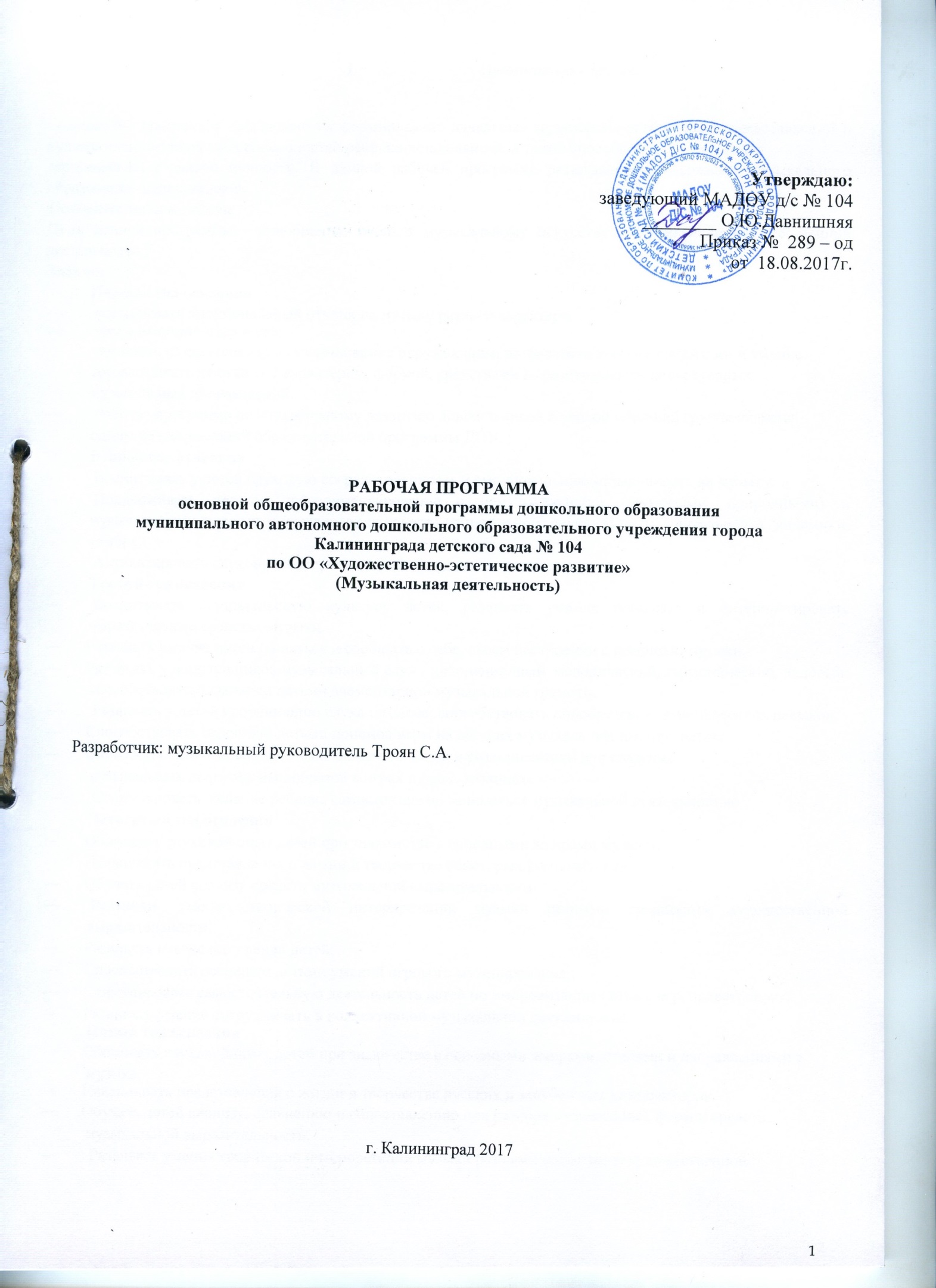 1.Пояснительная запискаСодержание программы направлено на формирование начальных музыкально-эстетических представлений и художественно-творческих способностей ребёнка-дошкольника, а также способствует	развитию гармонически развитой личности. В данной рабочей программе раскрывается содержание музыкального образования дошкольников.Основные цели и задачиЦель данной программы - приобщение детей к музыкальному искусству в музыкально художественной деятельности.Задачи:Первый год освоения воспитывать эмоциональный отклик на музыку разного характера; уметь вслушиваться в неё; понимать её содержание во взаимосвязи с окружающим, развивать певческие интонации и умение согласовывать движения с характером, формой, средствами выразительности репертуарных музыкальных произведений. Рабочая программа по музыкальному развитию дошкольников в первой младшей группе является одним из направлений образовательной программы ДОУ.Второй год освоения Воспитывать у детей слуховую сосредоточенность и эмоциональную отзывчивость на музыку. Поддерживать детское экспериментирование с немузыкальными (шумовыми, природными) и музыкальными звуками и исследования качеств музыкального звука: высоты, длительности, динамики, тембра. Активизировать слуховую восприимчивость младших дошкольников.Третий год освоения Воспитывать слушательскую культуру детей, развивать умение понимать и интерпретировать выразительные средства музыки.Развивать умение детей общаться и сообщать о себе, своем настроении с помощью музыки.Развивать у дошкольников музыкальный слух - интонационный, мелодический, гармонический, ладовый; способствовать освоению детьми элементарной музыкальной грамоты. Развивать у детей координацию слуха и голоса; способствовать приобретению ими певческих навыков.Способствовать освоению детьми приемов игры на детских музыкальных инструментах.Способствовать освоению детьми элементов танца и ритмопластики для создания музыкальных двигательных образов в играх и драматизациях. Стимулировать желание ребенка самостоятельно заниматься музыкальной деятельностью. Четвертый год освоенияОбогащать слуховой опыт детей при знакомстве с основными жанрами музыки..Накапливать представления о жизни и творчестве некоторых композиторов..Обучать детей анализу средств музыкальной выразительности. Развивать умение творческой интерпретации музыки разными средствами художественной выразительности.Развивать певческие умения детей;Способствовать освоению детьми умений игрового музицирования.;Стимулировать самостоятельную деятельность детей по импровизации танцев, игр, оркестровок.Развивать умение сотрудничать в коллективной музыкальной деятельности.Пятый год освоенияОбогащать слуховой опыт детей при знакомстве с основными жанрами, стилями и направлениями в музыке.Накапливать представления о жизни и творчестве русских и зарубежных композиторов.Обучать детей анализу, сравнению и сопоставлению при разборе музыкальных форм и средств музыкальной выразительности. Развивать умения творческой интерпретации музыки разными средствами художественной выразительности.. Развивать умение чистоты интонирования в пении;Способствовать освоению навыков ритмического многоголосья посредством игрового музицирования; Стимулировать самостоятельную деятельность детей по сочинению танцев, игр, оркестровок;Развивать у детей умения сотрудничать и заниматься совместным творчеством в коллективной музыкальной деятельности.Планируемые результаты освоения программы Первый год освоенияРебёнок с интересом вслушивается в музыку, запоминает и узнаёт знакомые произведения.Проявляет эмоциональную отзывчивость, появляются первоначальные суждения о настроении музыки.Различает танцевальный, песенный, маршевый метроритмы, передаёт их в движении.Эмоционально откликается на характер песни, пляски.Активен в играх на исследование звука, в элементарном музицировании.Второй год освоенияРебёнок с интересом вслушивается в музыку, запоминает и узнаёт знакомые произведения.Проявляет эмоциональную отзывчивость, появляются первоначальные суждения о настроении музыки.Различает танцевальный, песенный, маршевый метроритмы, передаёт их в движении.Эмоционально откликается на характер песни, пляски.Активен в играх на исследование звука, в элементарном музицировании.Третий год освоенияРебёнок может установить связь между средствами выразительности и содержанием музыкально-художественного образа.Различает выразительный и изобразительный характер в музыке.Владеет элементарными вокальными приемами. Чисто интонирует попевки в пределахзнакомых интервалов.Ритмично музицирует, слышит сильную долю в двух-, трехдольном размере.Накопленный на занятиях музыкальный опыт переносит в самостоятельную деятельность, делает попытки творческих импровизаций на инструментах, в движении и пении.Четвертый год освоенияУ ребенка развиты элементы культуры слушательского восприятия.Ребенок выражает желание посещать концерты, музыкальный театр.Музыкально эрудирован, имеет представления о жанрах музыки..Проявляет себя в разных видах музыкальной исполнительской деятельности.Активен в театрализацииУчаствует в инструментальных импровизациях.Пятый год освоенияУ ребенка развита культура слушательского восприятия..Любит посещать концерты. Музыкальный театр, делится полученными впечатлениями.Музыкально эрудирован, имеет представления о жанрах и направлениях классической и народной музыки, творчестве разных композиторов. Проявляет себя во всех видах музыкально- исполнительской деятельности, на праздниках. Активен в театрализации, где включается в ритмо- интонационные игры, помогающие почувствовать выразительность и ритмичность интонаций, а также стихотворных ритмов, певучие диалоги или рассказывания. Проговаривает ритмизировано стихи и импровизирует мелодии на заданную тему, участвует в инструментальных импровизациях.Тематический план Первый год освоенияВторой год освоенияТретий год освоения4. Учебно-методическое и материально-техническое обеспечение.4.1.Материально-техническое обеспечение Программы 	Специализированные	учебные	  помещения и	участки	4.2.Методическое обеспечение программы4.3. Средства обучения и воспитанияАудио- и видео- пособия«Танцевальная ритмика для детей» методическое пособие Т.Суворовой «Элементарное музицирование» методическое пособие Т.Тютюнниковой «Танцы народов мира»«Русские народные танцы»«Классическая музыка для детей»«Театральные шумы»Сборники музыкальных произведений Песенные сборникиНаглядный материал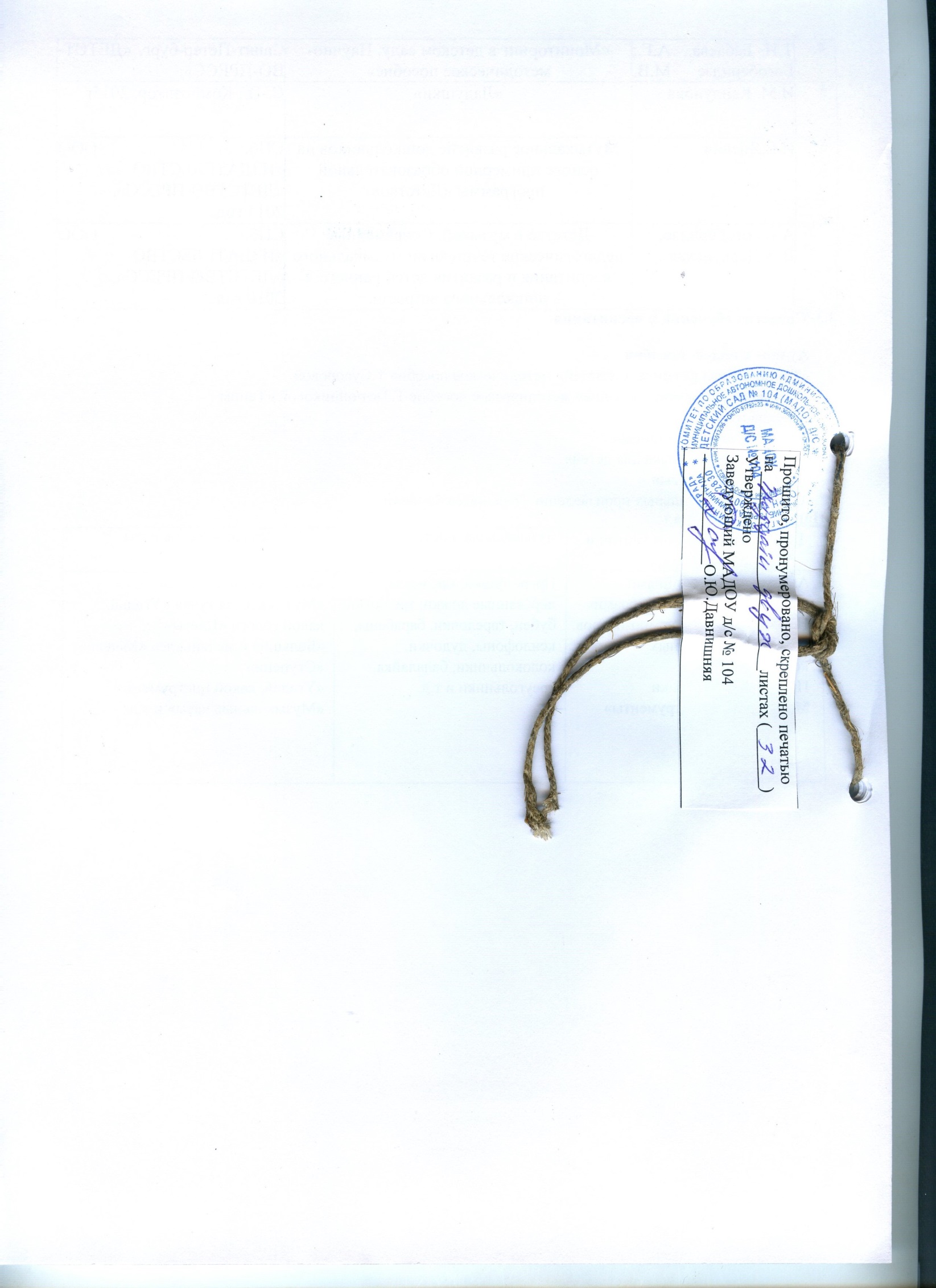 №ТемаЗадачи.11. Музыкально-ритмические движения: «Сапожки»«Мы учимся бегать»Учить ходить и бегать за воспитателем стайкой.12.Слушание: «Зайка»Учиться слушать песенку, развивать речь.1Э.Пение: «Зайка»Развивать речевую активность детей.14.Повижные игры, пляска:Пляска «Пальчики-ручки» Игра «Догони зайчика»Учить детей выполнять простые танцевальные движения по показу воспитателя.21. Музыкально-ритмические движения: «Сапожки»«Вот как мы умеем»Учить ходить и бегать за воспитателем стайкой.22.Слушание: «Зайка»Учиться слушать песенку, развивать речь.2Э.Пение: «Зайка»Приобщать детей к пению, побуждать малышей подпевать взрослому повторяющиеся слова.24.Повижные игры, пляска:Пляска «Пальчики-ручки» Игра «Догони зайчика»Учить детей выполнять простые танцевальные движения по показу воспитателя.31. Музыкально-ритмические движения: «Сапожки» «Пляска с листочками»Учить ходить и бегать за воспитателем стайкой.32.Слушание: «Полет птиц» , «Птицы клюют зернышки»Учиться слушать музыку, развивать речь.3Э.Пение: «Зайка»Побуждать малышей подпевать взрослому повторяющиеся слова.34.Повижные игры, пляска:Пляска «Пальчики-ручки» Игра «Догони зайчика»Учить детей выполнять танцевальные движения по показу воспитателя.41. Музыкально-ритмические движения: «Пляска с листочками» «Мы учимся бегать»Учить ходить и бегать за воспитателем стайкой.42.Слушание: «Полет птиц» , «Птицы клюют зернышки»Учиться слушать музыку, развивать речь.4Э.Пение: «Зайка»Приобщать детей к пению, побуждать малышей подпевать взрослому повторяющиеся слова.44.Повижные игры, пляска:Пляска «Пальчики-ручки» Игра «Догони зайчика»Учить детей выполнять простые танцевальные движения по показу воспитателя.51. Музыкально-ритмические движения: «Разминка» «Пляска с листочками»Учить детей выполнять танцевальные движения по показу воспитателя.52.Слушание: «Полет птиц» , «Птицы клюют зернышки»Учиться слушать музыку, изображать в движении птичек.5Э.Пение: «Зайка»Побуждать малышей подпевать взрослому повторяющиеся слова.54.Повижные игры, пляска:Учить детей выполнять танцевальные движения поИгра «Догони зайчика»показу воспитателя.61. Музыкально-ритмические движения: «Разминка»Учить повторять движения за воспитателем.2.Слушание: «Воробушки»Учиться слушать музыку, развивать речь.Э.Пение: «Зайка»Приобщать детей к пению.4.Повижные игры, пляска:Игра «Полет птиц» ,«Птицы клюют зернышки»Учить детей придумывать простые танцевальные движения .71. Музыкально-ритмические движения: «Пляска с листочками» «Сапожки»Учить ходить и бегать за воспитателем стайкой.2.Слушание:«Маленькие ладушки»Учиться слушать музыку, развивать речь.Э.Пение: «Маленькие ладушки»Приобщать детей к пению, побуждать малышей подпевать взрослому повторяющиеся слова.4.Повижные игры, пляска:Игра «Полет птиц» , «Птицы клюют зернышки»Учить детей выполнять простые танцевальные движения по показу воспитателя.81. Музыкально-ритмические движения: «Разминка» «Пляска с листочками»Учить детей выполнять танцевальные движения по показу воспитателя.2.Слушание: «Маленькие ладушки»Учиться слушать музыку, вспомнить знакомую песенку.Э.Пение: «Маленькие ладушки» «Зайка»Побуждать малышей подпевать взрослому повторяющиеся слова.4.Повижные игры, пляска:Пляска «Пальчики-ручки» Игра «Догони зайчика»Учить детей выполнять танцевальные движения по показу воспитателя.91. Музыкально-ритмические движения: «Побегаем» Тиличеевой; «Мы учимся бегать»Учить ходить и бегать за воспитателем стайкой.2.Слушание: «Баю-баю» Красев,Учиться слушать песенку, развивать речь.Э.Пение: «Бобик» ПопатенкоРазвивать речевую активность детей.4.Повижные игры, пляска:«Догони нас, Мишка» ТиличеевойУчить детей выполнять простые танцевальные движения по показу воспитателя.101. Музыкально-ритмические движения: «Сапожки»Пляска «Приглашение» ЖубинскойУчить ходить и бегать за воспитателем стайкой.2.Слушание: «Баю-баю» Красев,Учиться слушать песенку, развивать речь.Э.Пение: «Бобик» ПопатенкоПриобщать детей к пению.4.Повижные игры, пляска:«Догони нас, Мишка» ТиличеевойУчить детей выполнять простые танцевальные движения по показу воспитателя.111. Музыкально-ритмические движения: «Сапожки» «Пляска с листочками»Учить ходить и бегать за воспитателем стайкой.2.Слушание: «Праздничная» Попатенко.Учиться слушать музыку, развивать речь.Э.Пение: «Зайка», «Бобик» ПопатенкоПобуждать малышей подпевать взрослому повторяющиеся слова.4.Повижные игры, пляска:Пляска «Пальчики-ручки» «Догони нас, Мишка» ТиличеевойУчить детей выполнять танцевальные движения по показу воспитателя.121. Музыкально-ритмические движения: «Сапожки»«Мы учимся бегать»Учить ходить и бегать за воспитателем стайкой.2.Слушание: «Зайка»Учиться слушать песенку, развивать речь.Э.Пение: «Зайка»Развивать речевую активность детей.4.Повижные игры, пляска:Пляска «Пальчики-ручки» Игра «Догони зайчика»Учить детей выполнять простые танцевальные движения по показу воспитателя.131. Музыкально-ритмические движения: «Сапожки»Пляска «Приглашение» ЖубинскойУчить ходить и бегать за воспитателем стайкой.132.Слушание: «Зайка»Учиться слушать песенку, развивать речь.13Э.Пение:«Зайка», «Бобик» ПопатенкоПриобщать детей к пению, побуждать малышей подпевать взрослому повторяющиеся слова.134.Повижные игры, пляска:Пляска «Пальчики-ручки» Игра «Догони зайчика»Учить детей выполнять простые танцевальные движения по показу воспитателя.141. Музыкально-ритмические движения: «Сапожки» «Пляска с листочками»Учить ходить и бегать за воспитателем стайкой.142.Слушание: «Баю-баю» КрасевУчиться слушать музыку, развивать речь.14Э.Пение: «Зайка», «Бобик» ПопатенкоПобуждать малышей подпевать взрослому повторяющиеся слова.144.Повижные игры, пляска:Пляска «Пальчики-ручки» Игра «Догони зайчика»Учить детей выполнять танцевальные движения по показу воспитателя.151. Музыкально-ритмические движения: «Побегаем» Тиличеевой, Пляска «Приглашение» ЖубинскойУчить ходить и бегать за воспитателем стайкой.152.Слушание: «Зайка»Учиться слушать песенку, развивать речь.15Э.Пение: «Зайка», «Бобик» ПопатенкоРазвивать речевую активность детей.154.Повижные игры, пляска:«Сон» и пляска» Т.БабаджанУчить детей выполнять простые танцевальные движения по показу воспитателя.161. Музыкально-ритмические движения: «Побегаем» Тиличеевой, Пляска «Приглашение» ЖубинскойУчить ходить и бегать за воспитателем стайкой.162.Слушание: «Зайка»Учиться слушать песенку, развивать речь.16Э.Пение: «Зайка», «Бобик» ПопатенкоПриобщать детей к пению, побуждать малышей подпевать взрослому повторяющиеся слова.164.Повижные игры, пляска:«Сон» и пляска» Т.БабаджанУчить детей выполнять простые танцевальные движения по показу воспитателя.17НОД №17171. Музыкально-ритмические движения: «Сапожки»«Мы учимся бегать»Учить ходить и бегать за воспитателем стайкой.172.Слушание: «Зайка»Учиться слушать песенку, развивать речь.17Э.Пение: «Зайка»Развивать речевую активность детей.174.Повижные игры, пляска:«Ножками затопали»Раухвергер,Учить детей выполнять простые танцевальные движения по показу воспитателя.181. Музыкально-ритмические движения:«Где же наши ручки?» ЛомоваУчить ходить и бегать за воспитателем стайкой.182.Слушание: «Серенькая кошечка»Учиться слушать песенку, развивать речь.18Э.Пение:«Птичка» ПопатенкоПриобщать детей к пению, побуждать малышей подпевать взрослому повторяющиеся слова.184.Повижные игры, пляска:«Ножками затопали» Раухвергер,Учить детей выполнять простые танцевальные движения по показу воспитателя.191. Музыкально-ритмические движения: «Вот как мы умеем» «Где же наши ручки?»Учить ходить и бегать за воспитателем стайкой.192.Слушание: «Серенькая кошечка»Учиться слушать музыку, развивать речь.ВитлинЭ.Пение: «Птичка» Попатенко, «Бобик» ПопатенкоПобуждать малышей подпевать взрослому повторяющиеся слова.4.Повижные игры, пляска:Игра «Догони зайчика»Учить детей выполнять танцевальные движения по показу воспитателя.201. Музыкально-ритмические движения: «Марш» Соколовский, «Мы учимся бегать»Учить ходить и бегать за воспитателем стайкой.202.Слушание: «Серенькая кошечка» ВитлинУчиться слушать песенку, развивать речь.20Э.Пение: «Зайка»Развивать речевую активность детей.204.Повижные игры, пляска:«Ножками затопали»Раухвергер,Учить детей выполнять простые танцевальные движения по показу воспитателя.211. Музыкально-ритмические движения: «Марш» СоколовскийУчить ходить за воспитателем стайкой.212.Слушание: «Серенькая кошечка»Учиться слушать песенку, развивать речь.21Э.Пение: «Птичка» ПопатенкоПриобщать детей к пению, побуждать малышей подпевать взрослому повторяющиеся слова.214.Повижные игры, пляска:«Ножками затопали»Раухвергер,Учить детей выполнять простые танцевальные движения по показу воспитателя.221. Музыкально-ритмические движения: «Марш» Соколовский, «Где же наши ручки?»Учить ходить и бегать за воспитателем стайкой.222.Слушание: «Серенькая кошечка»Учиться слушать музыку, развивать речь.22Э.Пение: «Птичка» Попатенко, «Бобик» ПопатенкоПобуждать малышей подпевать взрослому повторяющиеся слова.224.Повижные игры, пляска:Игра «Догони зайчика»Учить детей выполнять танцевальные движения по показу воспитателя.231. Музыкально-ритмические движения: «Марш» Соколовский, «Мы учимся бегать»Учить ходить и бегать за воспитателем стайкой.232.Слушание: «Серенькая кошечка» ВитлинУчиться слушать песенку, развивать речь.23Э.Пение: «Птичка» Попатенко, «Зайка»Развивать речевую активность детей.234.Повижные игры, пляска:«Вот как мы умеем» ТиличеевойУчить детей выполнять простые танцевальные движения по показу воспитателя.241. Музыкально-ритмические движения: «Марш» СоколовскийУчить ходить за воспитателем стайкой.242.Слушание: «Серенькая кошечка»Учиться слушать песенку, развивать речь.24Э.Пение: «Птичка» ПопатенкоПриобщать детей к пению, побуждать малышей подпевать взрослому повторяющиеся слова.244.Повижные игры, пляска:«Вот как мы умеем» ТиличеевойУчить детей выполнять простые танцевальные движения по показу воспитателя.251. Музыкально-ритмические движения: «Маленький хоровод» укр.нар.муз.Учить ходить хороводным шагом взявшись за руки..252.Слушание: «Лошадка» РаухвергерУчиться слушать песенку, развивать речь.253.Пение:«Елка» ПопатенкоРазвивать речевую активность детей.254.Повижные игры, пляска:«Мышки и кот» муз. ЛоншанУчить детей выполнять простые танцевальные движения по показу воспитателя.261. Музыкально-ритмические движения: «Марш и колыбельная»Побуждать передавать игровые образы, ориентироваться в пространстве.262.Слушание: «Лошадка» РаухвергерУчиться слушать песенку, развивать речь.26Э.Пение: «Елка» ПопатенкоПриобщать детей к пению, побуждать малышей подпевать взрослому повторяющиеся слова.4.Повижные игры, пляска:«Мышки и кот» муз. Лоншан,Учить детей выполнять простые танцевальные движения по показу воспитателя.271. Музыкально-ритмические движения: «Маленький хоровод» укр.нар.муз.«Марш и колыбельная»Учить ходить хороводным шагом взявшись за руки..272.Слушание: «Лошадка» Раухвергер,«Серенькая кошечка»Учиться слушать музыку, развивать речь.27Э.Пение: «Дед Мороз» ФилиппенкоПобуждать малышей подпевать взрослому повторяющиеся слова.274.Повижные игры, пляска:«Мышки и кот» муз. ЛоншанУчить детей выполнять танцевальные движения по показу воспитателя.281. Музыкально-ритмические движения: «Прогулка и сон»Побуждать передавать игровые образы, ориентироваться в пространстве.282.Слушание: «Зима» КрасевУчиться слушать песенку, развивать речь.28Э.Пение: «Елка» ПопатенкоРазвивать речевую активность детей.284.Повижные игры, пляска:«Мышки и кот» муз. ЛоншанУчить детей выполнять простые танцевальные движения по показу воспитателя.291. Музыкально-ритмические движения: «Марш и колыбельная»Побуждать передавать игровые образы, ориентироваться в пространстве.292.Слушание: «Зима» КрасевУчиться слушать песенку, развивать речь.29Э.Пение: «Елка» ПопатенкоПриобщать детей к пению, побуждать малышей подпевать взрослому повторяющиеся слова.294.Повижные игры, пляска:«Мышки и кот» муз. Лоншан,Учить детей выполнять простые танцевальные движения по показу воспитателя.301. Музыкально-ритмические движения: «Прогулка и сон» ,«Марш и колыбельная»Побуждать передавать игровые образы, ориентироваться в пространстве.302.Слушание: «Зима» КрасевУчиться слушать музыку, развивать речь.30Э.Пение: «Дед Мороз» ФилиппенкоПобуждать малышей подпевать взрослому повторяющиеся слова.304.Повижные игры, пляска:«Мышки и кот» муз. ЛоншанУчить детей выполнять танцевальные движения по показу воспитателя.311. Музыкально-ритмические движения:«Маленький хоровод» укр.нар.муз.Учить ходить хороводным шагом взявшись за руки..312.Слушание: «Зима» КрасевУчиться слушать песенку, развивать речь.31Э.Пение: «Елка» Попатенко «Дед Мороз» ФилиппенкоРазвивать речевую активность детей.314.Повижные игры, пляска:«Мышки и кот» муз. ЛоншанУчить детей выполнять простые танцевальные движения по показу воспитателя.321. Музыкально-ритмические движения: «Маленький хоровод» укр.нар.муз.Учить ходить хороводным шагом взявшись за руки..322.Слушание: «Зима» КрасевУчиться слушать песенку, развивать речь.32Э.Пение: «Елка» Попатенко «Дед Мороз» ФилиппенкоПриобщать детей к пению, побуждать малышей подпевать взрослому повторяющиеся слова.324.Повижные игры, пляска:«Мышки и кот» муз. Лоншан,Учить детей выполнять простые танцевальные движения по показу воспитателя.331. Музыкально-ритмические движения:«Устали наши ножки» ЛомоваПобуждать передавать игровые образы, ориентироваться в пространстве.332.Слушание: «Машина» ВолковУчиться слушать песенку, развивать речь.33Э.Пение: «Елка» ПопатенкоРазвивать речевую активность детей.334.Повижные игры, пляска:«Прятки с погремушками» любая весёлая мелодияУчить детей выполнять простые танцевальные движения по показу воспитателя.341. Музыкально-ритмические движения: «Устали наши ножки» ЛомоваПобуждать передавать игровые образы, ориентироваться в пространстве.342.Слушание: «Зима» КрасевУчиться слушать песенку, развивать речь.343.Пение: «Паровоз» ФилиппенкоПриобщать детей к пению, побуждать малышей подпевать взрослому повторяющиеся слова.344.Повижные игры, пляска:«Мышки и кот» муз. Лоншан,Учить детей выполнять простые танцевальные движения по показу воспитателя.351. Музыкально-ритмические движения:«Устали наши ножки» ЛомоваПобуждать передавать игровые образы, ориентироваться в пространстве.352.Слушание: «Машина» ВолковУчиться слушать музыку, развивать речь.353.Пение: «Паровоз» ФилиппенкоПобуждать малышей подпевать взрослому повторяющиеся слова.354.Повижные игры, пляска:«Прятки с погремушками» любая весёлая мелодияУчить детей выполнять танцевальные движения по показу воспитателя.361. Музыкально-ритмические движения: «Вот как пляшут наши ножки» АрсееваПобуждать передавать игровые образы, ориентироваться в пространстве.2.Слушание: «Машина» ВолковУчиться слушать песенку, развивать речь.3.Пение:«Елка» ПопатенкоРазвивать речевую активность детей.4.Повижные игры, пляска:«Прятки с погремушками» любая весёлая мелодияУчить детей выполнять простые танцевальные движения по показу воспитателя.371. Музыкально-ритмические движения: «Вот как пляшут наши ножки» АрсееваПобуждать передавать игровые образы, ориентироваться в пространстве.372.Слушание: «Зима» КрасевУчиться слушать песенку, развивать речь.373.Пение: «Паровоз» ФилиппенкоПриобщать детей к пению, побуждать малышей подпевать взрослому повторяющиеся слова.374.Повижные игры, пляска:«Мышки и кот» муз. Лоншан,Учить детей выполнять простые танцевальные движения по показу воспитателя.381. Музыкально-ритмические движения: «Вот как пляшут наши ножки» Арсеева «Устали наши ножки»Побуждать передавать игровые образы, ориентироваться в пространстве.382.Слушание: «Машина» ВолковУчиться слушать музыку, развивать речь.383.Пение: «Паровоз» ФилиппенкоПобуждать малышей подпевать взрослому повторяющиеся слова.384.Повижные игры, пляска:«Вот как мы умеем»ТиличеевойУчить детей выполнять танцевальные движения по показу воспитателя.391. Музыкально-ритмические движения: «Маленький хоровод» укр.нар.муз.Побуждать передавать игровые образы, ориентироваться в пространстве.392.Слушание: «Зима» КрасевУчиться слушать песенку, развивать речь.393.Пение: «Паровоз» ФилиппенкоПриобщать детей к пению, побуждать малышей подпевать взрослому повторяющиеся слова.394.Повижные игры, пляска:«Мышки и кот» муз. Лоншан,Учить детей выполнять простые танцевальные движения по показу воспитателя.401. Музыкально-ритмические движения: «Вот как пляшут наши ножки» Арсеева «Устали наши ножки»Побуждать передавать игровые образы, ориентироваться в пространстве.402.Слушание: «Машина» ВолковУчиться слушать музыку, развивать речь.403.Пение: «Паровоз» ФилиппенкоПобуждать малышей подпевать взрослому повторяющиеся слова.4.Повижные игры, пляска:«Маленький хоровод» кр.нар.муз.Учить детей выполнять танцевальные движения по показу воспитателя.411. Музыкально-ритмические движения: «Мы идем» РустамоваХодить под музыку, осваивать подпрыгивание.412.Слушание:«Лошадка» РаухвергераУчиться слушать песенку, развивать речь.413.Пение: «Самолет летит» ТиличеевойРазвивать речевую активность детей.414.Повижные игры, пляска:«Прятки с погремушками» любая весёлая мелодияУчить детей выполнять простые танцевальные движения по показу воспитателя.421. Музыкально-ритмические движения: «Мы идем» РустамоваПобуждать передавать игровые образы, ориентироваться в пространстве. Ходить под музыку, осваивать подпрыгивание.422.Слушание: «Лошадка» РаухвергераУчиться слушать песенку, развивать речь.423.Пение: «Самолет летит» ТиличеевойПриобщать детей к пению, побуждать малышей подпевать взрослому повторяющиеся слова.424.Повижные игры, пляска:«Прятки» р.н.м. обр. РустамоваУчить детей выполнять простые танцевальные движения по показу воспитателя.431. Музыкально-ритмические движения: «Мы идем» РустамоваХодить под музыку, осваивать подпрыгивание.432.Слушание: «Лошадка» РаухвергераУчиться слушать музыку, развивать речь.433.Пение: «Самолет летит» Тиличеевой; «Паровоз» ФилиппенкоПобуждать малышей подпевать взрослому повторяющиеся слова.434.Повижные игры, пляска:«Прятки» р.н.м. обр. РустамоваУчить детей выполнять танцевальные движения по показу воспитателя.441. Музыкально-ритмические движения: «Прогулка и пляска» две разнохарактерных мелодииПередавать игровые действия, меняя движения на вторую часть музыки.442.Слушание: «Лошадка» РаухвергераУчиться слушать песенку, развивать речь.443.Пение: «Самолет летит» ТиличеевойРазвивать речевую активность детей.444.Повижные игры, пляска:«Прятки с погремушками» любая весёлая мелодияУчить детей выполнять простые танцевальные движения по показу воспитателя.451. Музыкально-ритмические движения: «Мы идем» РустамоваПобуждать передавать игровые образы, ориентироваться в пространстве. Ходить под музыку, осваивать подпрыгивание.452.Слушание: «Лошадка» РаухвергераУчиться слушать песенку, развивать речь.453.Пение: «Пирожок» Тиличеева.Приобщать детей к пению, побуждать малышей подпевать взрослому повторяющиеся слова.454.Повижные игры, пляска:«Певучая пляска» обр. ТиличеевойУчить детей выполнять простые танцевальные движения по показу воспитателя.461. Музыкально-ритмические движения: «Прогулка и пляска» две разнохарактерных мелодииПередавать игровые действия, меняя движения на вторую часть музыки.462.Слушание: «Лошадка» РаухвергераУчиться слушать музыку, развивать речь.463.Пение: «Самолет летит» Тиличеевой «Пирожок» ТиличееваПобуждать малышей подпевать взрослому повторяющиеся слова.464.Повижные игры, пляска:«Прятки» р.н.м. обр. РустамоваУчить детей выполнять танцевальные движения по показу воспитателя.471. Музыкально-ритмические движения: «Прогулка и пляска» две разнохарактерных мелодииПередавать игровые действия, меняя движения на вторую часть музыки.472.Слушание: «Лошадка» РаухвергераУчиться слушать песенку, развивать речь.473.Пение: «Пирожок» Тиличеева.Развивать речевую активность детей.474.Повижные игры, пляска:Учить детей выполнять простые танцевальные движения«Певучая пляска» обр. Тиличеевойпо показу воспитателя.481. Музыкально-ритмические движения: «Мы идем» РустамоваПобуждать передавать игровые образы, ориентироваться в пространстве. Ходить под музыку, осваивать подпрыгивание.482.Слушание: «Лошадка» РаухвергераУчиться слушать песенку, развивать речь.Э.Пение: «Самолет летит» Тиличеевой«Пирожок» ТиличееваПриобщать детей к пению, побуждать малышей подпевать взрослому повторяющиеся слова.4.Повижные игры, пляска:«Певучая пляска» обр. ТиличеевойУчить детей выполнять простые танцевальные движения по показу воспитателя.491. Музыкально-ритмические движения: «Ноги и ножки» АгафонниковПередавать игровые действия, меняя движения на вторую часть музыки.492.Слушание: «Птичка» ПопатенкоУчиться слушать музыку, развивать речь.49Э.Пение: «Пирожок» Тиличеева.Побуждать малышей подпевать взрослому повторяющиеся слова.494.Повижные игры, пляска:«Догонялки» р.н.м. автор движений И. ПлакидаУчить детей выполнять танцевальные движения по показу воспитателя.501. Музыкально-ритмические движения: «Прогулка и пляска» две разнохарактерных мелодииПередавать игровые действия, меняя движения на вторую часть музыки.502.Слушание: «Птичка» ПопатенкоУчиться слушать песенку, развивать речь.50Э.Пение: «Птичка» Попатенко «Пирожок» Тиличеева.Развивать речевую активность детей.504.Повижные игры, пляска:«Догонялки» р.н.м. автор движений И. ПлакидаУчить детей выполнять простые танцевальные движения по показу воспитателя.511. Музыкально-ритмические движения: «Ноги и ножки» АгафонниковПобуждать передавать игровые образы, ориентироваться в пространстве. Ходить под музыку, осваивать подпрыгивание.512.Слушание: «Корова» Попатенко.Учиться слушать песенку, развивать речь.51Э.Пение: «Птичка» ПопатенкоПриобщать детей к пению, побуждать малышей подпевать взрослому повторяющиеся слова.514.Повижные игры, пляска:«Прогулка и пляска» две разнохарактерных мелодииУчить детей выполнять простые танцевальные движения по показу воспитателя.521. Музыкально-ритмические движения: «Приседай» РоомэреПередавать игровые действия, меняя движения на вторую часть музыки.522.Слушание: «Корова» ПопатенкоУчиться слушать музыку, развивать речь.52Э.Пение: «Птичка» Попатенко «Пирожок» Тиличеева.Побуждать малышей подпевать взрослому повторяющиеся слова.524.Повижные игры, пляска:«Прятки» р.н.м. обр. РустамоваУчить детей выполнять танцевальные движения по показу воспитателя.531. Музыкально-ритмические движения: «Приседай» РоомэреПередавать игровые действия, меняя движения на вторую часть музыки.532.Слушание: «Солнышко» ИорданскийУчиться слушать песенку, развивать речь.53Э.Пение: «Корова» Попатенко..Развивать речевую активность детей.534.Повижные игры, пляска:«Догонялки» р.н.м. автор движений И.ПлакидаУчить детей выполнять простые танцевальные движения по показу воспитателя.541. Музыкально-ритмические движения: «Мы идем» РустамоваПобуждать передавать игровые образы, ориентироваться в пространстве. Ходить под музыку, осваивать подпрыгивание.542.Слушание: «Солнышко» ИорданскийУчиться слушать песенку, развивать речь.Э.Пение: «Солнышко» ИорданскийПриобщать детей к пению, побуждать малышей«Птичка» Попатенкоподпевать взрослому повторяющиеся слова.4.Повижные игры, пляска:«Догонялки» р.н.м. автор движений И.ПлакидаУчить детей выполнять простые танцевальные движения по показу воспитателя.551. Музыкально-ритмические движения: «Прогулка и пляска» две разнохарактерных мелодииПередавать игровые действия, меняя движения на вторую часть музыки.2.Слушание: «Корова» Попатенко.Учиться слушать музыку, развивать речь.3.Пение: «Солнышко» Иорданский «Пирожок» Тиличеева.Побуждать малышей подпевать взрослому повторяющиеся слова.4.Повижные игры, пляска:«Догонялки» р.н.м. автор движений И.ПлакидаУчить детей выполнять танцевальные движения по показу воспитателя.561. Музыкально-ритмические движения: «Приседай» РоомэреПередавать игровые действия, меняя движения на вторую часть музыки.2.Слушание: «Солнышко» ИорданскийУчиться слушать песенку, развивать речь.3.Пение: «Птичка» Попатенко «Корова» Попатенко.Развивать речевую активность детей.4.Повижные игры, пляска:«Прогулка и пляска» две разнохарактерных мелодииУчить детей выполнять простые танцевальные движения по показу воспитателя.571. Музыкально-ритмические движения: «Приседай» РоомэреПередавать игровые действия, меняя движения на вторую часть музыки.2.Слушание: «Дождик» обр. ФереУчиться слушать музыку, развивать речь.3.Пение: «Птичка» Т.Попатенко «Корова» Т.Попатенко.Побуждать малышей подпевать взрослому повторяющиеся слова.4.Повижные игры, пляска:«Ой, что за народ?» укр.н.м. автор движений Н.Лец, И.ПлакидаУчить детей выполнять танцевальные движения по показу воспитателя.581. Музыкально-ритмические движения: «Березка» РустамовПередавать игровые действия, меняя движения на вторую часть музыки.2.Слушание: «Дождик» обр. Фере,Учиться слушать песенку, развивать речь.3.Пение:«Корова»Т. Попатенко..Развивать речевую активность детей.4.Повижные игры, пляска:«Догонялки» р.н.м. автор движений И.ПлакидаУчить детей выполнять простые танцевальные движения по показу воспитателя.591. Музыкально-ритмические движения: «Ловкие ручки» ТиличеевойПобуждать передавать игровые образы, ориентироваться в пространстве. Ходить под музыку, осваивать подпрыгивание.2.Слушание: «Дождик» обр. Фере,Учиться слушать песенку, развивать речь.3.Пение: «Солнышко» Иорданский «Корова»Т. ПопатенкоПриобщать детей к пению, побуждать малышей подпевать взрослому повторяющиеся слова.4.Повижные игры, пляска:«Ой, что за народ?» укр.н.м. автор движений Н.Лец, И.ПлакидаУчить детей выполнять простые танцевальные движения по показу воспитателя.601. Музыкально-ритмические движения: «Приседай» Роомэре «Березка» РустамовПередавать игровые действия, меняя движения на вторую часть музыки.2.Слушание: «Петушок» сл. И муз. А.МатлинойУчиться слушать музыку, развивать речь.3.Пение:«Птичка»Т. Попатенко «Корова»Т. Попатенко.Побуждать малышей подпевать взрослому повторяющиеся слова.4.Повижные игры, пляска:«Прятки» р.н.м. обр. РустамоваУчить детей выполнять танцевальные движения по показу воспитателя.611. Музыкально-ритмическиеПередавать игровые действия, меняя движения надвижения: «Приседай» Роомэревторую часть музыки.2.Слушание: «Петушок» сл. И муз. А.МатлинойУчиться слушать песенку, развивать речь.Э.Пение: «Корова» Т.Попатенко..Развивать речевую активность детей.4.Повижные игры, пляска: «Ой, чтоза народ?» укр.н.м.автор движений Н.Лец, И.ПлакидаУчить детей выполнять простые танцевальные движения по показу воспитателя.621. Музыкально-ритмические движения: «Ловкие ручки» «Березка» РустамовПобуждать передавать игровые образы, ориентироваться в пространстве. Ходить под музыку, осваивать подпрыгивание.622.Слушание: «Петушок» сл. И муз. А.МатлинойУчиться слушать песенку, развивать речь.62Э.Пение: «Солнышко» ИорданскийПриобщать детей к пению, побуждать малышей подпевать взрослому повторяющиеся слова.624.Повижные игры, пляска:«Догонялки» р.н.м. автор движений И.ПлакидаУчить детей выполнять простые танцевальные движения по показу воспитателя.631. Музыкально-ритмические движения: «Приседай» Роомэре «Ловкие ручки» ТиличеевойПередавать игровые действия, меняя движения на вторую часть музыки.632.Слушание: «Корова» ПопатенкоУчиться слушать музыку, развивать речь.63Э.Пение: «Петушок» сл. И муз. А.МатлинойПобуждать малышей подпевать взрослому повторяющиеся слова.634.Повижные игры, пляска:«Ой, что за народ?» укр.н.м. автор движений Н.Лец, И.ПлакидаУчить детей выполнять танцевальные движения по показу воспитателя.641. Музыкально-ритмические движения: «Приседай» Роомэре «Ловкие ручки» ТиличеевойПередавать игровые действия, меняя движения на вторую часть музыки.642.Слушание: «Солнышко» ИорданскийУчиться слушать песенку, развивать речь.64Э.Пение: «Петушок» сл. И муз. А.МатлинойРазвивать речевую активность детей.644.Повижные игры, пляска:«Догонялки» р.н.м. автор движений И.ПлакидаУчить детей выполнять простые танцевальные движения по показу воспитателя.651. Музыкально-ритмические движения: «Пружинки» р.н.мПередавать игровые действия, меняя движения на вторую часть музыки.652.Слушание: «В лесу»Учиться слушать песенку, развивать речь.65Э.Пение: «Зайка» обр. Лобачева,Развивать речевую активность детей.654.Повижные игры, пляска:«Зайчики и лисичка» Г.ФинаровскогоУчить детей выполнять простые танцевальные движения по показу воспитателя.661. Музыкально-ритмические движения: «Ловкие ручки» «Березка» РустамовПобуждать передавать игровые образы, ориентироваться в пространстве. Ходить под музыку, осваивать подпрыгивание.662.Слушание: «В лесу» «Петушок» А.МатлинойУчиться слушать песенку, развивать речь.66Э.Пение: «Петушок» А.Матлиной «Зайка» обр. Лобачева,Приобщать детей к пению, побуждать малышей подпевать взрослому повторяющиеся слова.664.Повижные игры, пляска:«Пляска с куклами» сл. И муз.Н. ГраникУчить детей выполнять простые танцевальные движения по показу воспитателя.671. Музыкально-ритмические движения: «Пружинки» р.н.мПобуждать передавать игровые образы, ориентироваться в пространстве. Ходить под музыку, осваивать подпрыгивание.672.Слушание: «В лесу»Учиться слушать песенку, развивать речь.67Э.Пение: «Петушок» А.МатлинойПриобщать детей к пению, побуждать малышейподпевать взрослому повторяющиеся слова.4.Повижные игры, пляска:«Пляска с куклами» сл. И муз.Н. ГраникУчить детей выполнять простые танцевальные движения по показу воспитателя.681. Музыкально-ритмические движения: «Приседай» РоомэреПередавать игровые действия, меняя движения на вторую часть музыки.682.Слушание: «Кошка» АлександровУчиться слушать песенку, развивать речь.683.Пение:«В лесу». «Зайка» обр. Лобачева,Развивать речевую активность детей.684.Повижные игры, пляска:«Зайчики и лисичка» Г.ФинаровскогоУчить детей выполнять простые танцевальные движения по показу воспитателя.691. Музыкально-ритмические движения: «Пружинки» р.н.мПобуждать передавать игровые образы, ориентироваться в пространстве. Ходить под музыку, осваивать подпрыгивание.692.Слушание: «Кошка» АлександроваУчиться слушать песенку, развивать речь.693.Пение:«В лесу», «Петушок» А.МатлинойПриобщать детей к пению, побуждать малышей подпевать взрослому повторяющиеся слова.694.Повижные игры, пляска:«Пляска с куклами» сл. И муз.Н. ГраникУчить детей выполнять простые танцевальные движения по показу воспитателя.701. Музыкально-ритмические движения: «Ловкие ручки» «Березка» РустамовПобуждать передавать игровые образы, ориентироваться в пространстве. Ходить под музыку, осваивать подпрыгивание.702.Слушание: «Кошка» АлександровУчиться слушать песенку, развивать речь.703.Пение: «Зайка» обр. Лобачева, «Петушок» А.МатлинойПриобщать детей к пению, побуждать малышей подпевать взрослому повторяющиеся слова.704.Повижные игры, пляска:«Зайчики и лисичка» Г.ФинаровскогоУчить детей выполнять простые танцевальные движения по показу воспитателя.711. Музыкально-ритмические движения: «Пружинки» р.н.мПобуждать передавать игровые образы, ориентироваться в пространстве. Ходить под музыку, осваивать подпрыгивание.712.Слушание: «Кошка» АлександровУчиться слушать песенку, развивать речь.713.Пение:«В лесу» «Кошка» АлександровПриобщать детей к пению, побуждать малышей подпевать взрослому повторяющиеся слова.714.Повижные игры, пляска:«Пляска с куклами» сл. И муз.Н. ГраникУчить детей выполнять простые танцевальные движения по показу воспитателя.721. Музыкально-ритмические движения: «Пружинки» р.н.мПобуждать передавать игровые образы, ориентироваться в пространстве. Ходить под музыку, осваивать подпрыгивание.722.Слушание: «Петушок» А.МатлинойУчиться слушать песенку, развивать речь.723.Пение: «Кошка» АлександровПриобщать детей к пению, побуждать малышей подпевать взрослому повторяющиеся слова.724.Повижные игры, пляска:«Зайчики и лисичка» Г.ФинаровскогоУчить детей выполнять простые танцевальные движения по показу воспитателя.ВиддеятельностиПрограммные задачиРепертуар1-8Музыкальноритмическиедвижения:Побуждать детей передавать ритм ходьбы и бега.Ходить и бегать за воспитателем стайкой.Учить детей выполнять простые«Зайка»рус.нар «Сапожки» рус.нар. мелодия «Мы учимся бегать»Я.Степового Пляска «Пальчики-ручки»рус.нар. Игра «Догонитанцевальные движения по показу воспитателя.Учить детей начинать движение с началом музыки и заканчивать с её окончанием.зайчика»Е.Тиличеевой «Пляска слисточками»А .Филиппенко«Полет птиц» Г.Фрид«Птицы клюют зернышки»Г.Фрид«Разминка»Е.Макшанцевой«Воробушки»М.Красева«Маленькие ладушки»З.ЛевинойВосприятиемузыкальныхпроизведенийУчить детей слушать мелодию веселого, подвижного характера, откликаться на музыку веселую, плясовую.зайчика»Е.Тиличеевой «Пляска слисточками»А .Филиппенко«Полет птиц» Г.Фрид«Птицы клюют зернышки»Г.Фрид«Разминка»Е.Макшанцевой«Воробушки»М.Красева«Маленькие ладушки»З.ЛевинойПение:Приобщать детей к пению, побуждать малышей подпевать взрослому повторяющиеся слова.зайчика»Е.Тиличеевой «Пляска слисточками»А .Филиппенко«Полет птиц» Г.Фрид«Птицы клюют зернышки»Г.Фрид«Разминка»Е.Макшанцевой«Воробушки»М.Красева«Маленькие ладушки»З.ЛевинойРазвлечение:Развивать эмоциональную отзывчивость у детей.«В гостях у Зайчика»9-16Музыкальноритмическиедвижения:Продолжать формировать способность воспринимать и воспроизводить движения,показываемые взрослым. Учить детей начинать движения с началом музыки и заканчивать с ее окончанием. Побуждать детей передавать игровые образы.«Побегаем» Тиличеевой «Мы учимся бегать»Я.Степового «Сапожки» рус.нар. мелодия «Пляска слисточками»А .Филиппенко Пляска «Пальчики-ручки»рус.нар. Пляска «Приглашение» Жубинской«Догони нас, Мишка» Тиличеевой Игра «Догони зайчика»Е.Т иличеевой «Сон и пляска»Т.Бабаджан «Баю-баю» Красев,«Праздничная» Т.Попатенко. «Бобик» Т.Попатенко «Зайка» обр. Лобачева9-16ВосприятиемузыкальныхпроизведенийУчить детей слушать музыку контрастного характера: спокойную и бодрую и т.д.«Побегаем» Тиличеевой «Мы учимся бегать»Я.Степового «Сапожки» рус.нар. мелодия «Пляска слисточками»А .Филиппенко Пляска «Пальчики-ручки»рус.нар. Пляска «Приглашение» Жубинской«Догони нас, Мишка» Тиличеевой Игра «Догони зайчика»Е.Т иличеевой «Сон и пляска»Т.Бабаджан «Баю-баю» Красев,«Праздничная» Т.Попатенко. «Бобик» Т.Попатенко «Зайка» обр. Лобачева9-16Пение:Вызывать активность детей при подпевании и пении, стремление внимательно вслушиваться в песню.«Побегаем» Тиличеевой «Мы учимся бегать»Я.Степового «Сапожки» рус.нар. мелодия «Пляска слисточками»А .Филиппенко Пляска «Пальчики-ручки»рус.нар. Пляска «Приглашение» Жубинской«Догони нас, Мишка» Тиличеевой Игра «Догони зайчика»Е.Т иличеевой «Сон и пляска»Т.Бабаджан «Баю-баю» Красев,«Праздничная» Т.Попатенко. «Бобик» Т.Попатенко «Зайка» обр. Лобачева9-16Развлечение:Развивать эмоциональную отзывчивость у детей.Осенний праздник.17-24Музыкальноритмическиедвижения:Учит начинать и заканчивать движение точно с началом и концом музыки. Добиваться свободных, естественных движений рук, высокого подъема ног. Развивать внимание детей. Приобщать детей к элементарным игровым действиям. Вызвать у детей желание играть в прятки.«Марш» Соколовский,«Ножками затопали»М. Раухвергер,«Вот как мы умеем»О.Тиличеевой «Где же наши ручки?» Т.Ломова «Серенькая кошечка» В.Витлин «Мы учимся бегать»Я.Степового «Сапожки» рус.нар. мелодия «Зайка»рус.нар «Бобик» Т.Попатенко Игра «Догони зайчика»Е.Т иличеевой «Птичка»Т. Попатенко17-24ВосприятиемузыкальныхпроизведенийПриобщать детей к слушанию простых песен.«Марш» Соколовский,«Ножками затопали»М. Раухвергер,«Вот как мы умеем»О.Тиличеевой «Где же наши ручки?» Т.Ломова «Серенькая кошечка» В.Витлин «Мы учимся бегать»Я.Степового «Сапожки» рус.нар. мелодия «Зайка»рус.нар «Бобик» Т.Попатенко Игра «Догони зайчика»Е.Т иличеевой «Птичка»Т. Попатенко17-24Пение:Побуждать малышей включаться в исполнение песен, повторять нараспев последние слова каждого куплета.«Марш» Соколовский,«Ножками затопали»М. Раухвергер,«Вот как мы умеем»О.Тиличеевой «Где же наши ручки?» Т.Ломова «Серенькая кошечка» В.Витлин «Мы учимся бегать»Я.Степового «Сапожки» рус.нар. мелодия «Зайка»рус.нар «Бобик» Т.Попатенко Игра «Догони зайчика»Е.Т иличеевой «Птичка»Т. Попатенко17-24Развлечение:Развивать эмоциональную отзывчивость у детей.Кукольный театр «Курочка Ряба»25-32Музыкальноритмическиедвижения:Продолжать формировать способность воспринимать и воспроизводить движения, показываемые взрослыми. Побуждать передавать игровые образы, ориентироваться в пространстве.«Прогулка и сон», «Марш и колыбельная»«Маленький хоровод» укр.нар.муз.обр. Раухвергера«Мышки и кот» муз. Лоншан-Друшкевичова, автор движенийБабаджан«Лошадка» М.Раухвергер, «Зима»М. Красев «Елка» Т.Попатенко25-32ВосприятиемузыкальныхпроизведенийУчить детей малышей слушать песню, понимать её содержание.«Прогулка и сон», «Марш и колыбельная»«Маленький хоровод» укр.нар.муз.обр. Раухвергера«Мышки и кот» муз. Лоншан-Друшкевичова, автор движенийБабаджан«Лошадка» М.Раухвергер, «Зима»М. Красев «Елка» Т.Попатенко25-32Пение:Развивать умение подпевать повторяющиеся фразы. Развивать«Прогулка и сон», «Марш и колыбельная»«Маленький хоровод» укр.нар.муз.обр. Раухвергера«Мышки и кот» муз. Лоншан-Друшкевичова, автор движенийБабаджан«Лошадка» М.Раухвергер, «Зима»М. Красев «Елка» Т.Попатенкоэмоциональную отзывчивость у детей.эмоциональную отзывчивость у детей.«Дед Мороз» А.Филиппенко«Дед Мороз» А.ФилиппенкоРазвлечение:Развивать эмоциональную отзывчивость у детей. Доставить радость от участия в празднике.Развивать эмоциональную отзывчивость у детей. Доставить радость от участия в празднике.«В гостях у Снеговика»«В гостях у Снеговика»33-40Музыкальноритмическиедвижения:Развивать способность детей воспринимать и воспроизводить движения, показываемые взрослым (хлопать, топать, выполнять «пружинки»). Учить детей ориентироваться в игровой ситуации. Заканчивать движения с окончанием музыки.Развивать способность детей воспринимать и воспроизводить движения, показываемые взрослым (хлопать, топать, выполнять «пружинки»). Учить детей ориентироваться в игровой ситуации. Заканчивать движения с окончанием музыки.«Устали наши ножки»Ломова, «Вот как пляшут наши ножки» Арсеева«Прятки с погремушками» любая весёлая мелодия «Мышки и кот» муз. Лоншан, «Маленький хоровод» укр.нар.муз. «Елка» Попатенко «Зима» Красев «Машина» Волков «Паровоз» Филиппенко«Устали наши ножки»Ломова, «Вот как пляшут наши ножки» Арсеева«Прятки с погремушками» любая весёлая мелодия «Мышки и кот» муз. Лоншан, «Маленький хоровод» укр.нар.муз. «Елка» Попатенко «Зима» Красев «Машина» Волков «Паровоз» Филиппенко33-40ВосприятиемузыкальныхпроизведенийУчить малышей слушать веселые, подвижные песни, понимать их содержание.Учить малышей слушать веселые, подвижные песни, понимать их содержание.«Устали наши ножки»Ломова, «Вот как пляшут наши ножки» Арсеева«Прятки с погремушками» любая весёлая мелодия «Мышки и кот» муз. Лоншан, «Маленький хоровод» укр.нар.муз. «Елка» Попатенко «Зима» Красев «Машина» Волков «Паровоз» Филиппенко«Устали наши ножки»Ломова, «Вот как пляшут наши ножки» Арсеева«Прятки с погремушками» любая весёлая мелодия «Мышки и кот» муз. Лоншан, «Маленький хоровод» укр.нар.муз. «Елка» Попатенко «Зима» Красев «Машина» Волков «Паровоз» Филиппенко33-40Пение:Развивать умение подпевать фразы в песне вместе с педагогом.Развивать умение подпевать фразы в песне вместе с педагогом.«Устали наши ножки»Ломова, «Вот как пляшут наши ножки» Арсеева«Прятки с погремушками» любая весёлая мелодия «Мышки и кот» муз. Лоншан, «Маленький хоровод» укр.нар.муз. «Елка» Попатенко «Зима» Красев «Машина» Волков «Паровоз» Филиппенко«Устали наши ножки»Ломова, «Вот как пляшут наши ножки» Арсеева«Прятки с погремушками» любая весёлая мелодия «Мышки и кот» муз. Лоншан, «Маленький хоровод» укр.нар.муз. «Елка» Попатенко «Зима» Красев «Машина» Волков «Паровоз» Филиппенко33-40Развлечение:Вызвать положительные эмоции.Вызвать положительные эмоции.41-48Музыкальноритмическиедвижения:Ходить под музыку, осваивать подпрыгивание.Учить детей начинать движение с началом музыки и заканчивать с ее окончанием, менять свои движения с изменением характера музыки. Передавать танцевальный характер музыки.Передавать игровые действия, меняя движения на вторую часть музыки.Ходить под музыку, осваивать подпрыгивание.Учить детей начинать движение с началом музыки и заканчивать с ее окончанием, менять свои движения с изменением характера музыки. Передавать танцевальный характер музыки.Передавать игровые действия, меняя движения на вторую часть музыки.«Мы идем» Рустамова «Прогулка и пляска» две разнохарактерных мелодии «Певучая пляска» обр. Тиличеевой«Прятки с погремушками» любая весёлая мелодия «Прятки» р.н.м. обр. Рустамова «Лошадка» Раухвергера «Паровоз» Филиппенко «Самолет летит» Тиличеевой «Пирожок» Тиличеева.41-48ВосприятиемузыкальныхпроизведенийУчить малышей слушать песни бодрогохарактера, понимать и эмоционально реагировать на их содержание.41-48Пение:Вызвать активность детей при подпевании.41-48Развлечение:Развивать способность детей следить за действиями старших ребят.«Аты-баты, шли солдаты...»«Аты-баты, шли солдаты...»49-56Музыкальноритмическиедвижения:Учить детей менять движения с изменением характера музыки или содержания песни.Передавать танцевальный характер музыки, выполнять движения по тексту.Побуждать детей принимать активное участие в игровой ситуации.«Прогулка и пляска» две разнохарактерных мелодии «Приседай» Роомэре «Догонялки» р.н.м. автор движений И.Плакида «Солнышко» Иорданский «Птичка» Попатенко, «Пирожок» Тиличеева. «Корова» Попатенко.«Прогулка и пляска» две разнохарактерных мелодии «Приседай» Роомэре «Догонялки» р.н.м. автор движений И.Плакида «Солнышко» Иорданский «Птичка» Попатенко, «Пирожок» Тиличеева. «Корова» Попатенко.49-56ВосприятиемузыкальныхпроизведенийВнимательно слушать песни веселого, бодрого характера, понимать их содержание.«Прогулка и пляска» две разнохарактерных мелодии «Приседай» Роомэре «Догонялки» р.н.м. автор движений И.Плакида «Солнышко» Иорданский «Птичка» Попатенко, «Пирожок» Тиличеева. «Корова» Попатенко.«Прогулка и пляска» две разнохарактерных мелодии «Приседай» Роомэре «Догонялки» р.н.м. автор движений И.Плакида «Солнышко» Иорданский «Птичка» Попатенко, «Пирожок» Тиличеева. «Корова» Попатенко.49-56Пение:Развивать умение подпевать фразы в песне, подражая протяжному пению взрослого«Прогулка и пляска» две разнохарактерных мелодии «Приседай» Роомэре «Догонялки» р.н.м. автор движений И.Плакида «Солнышко» Иорданский «Птичка» Попатенко, «Пирожок» Тиличеева. «Корова» Попатенко.«Прогулка и пляска» две разнохарактерных мелодии «Приседай» Роомэре «Догонялки» р.н.м. автор движений И.Плакида «Солнышко» Иорданский «Птичка» Попатенко, «Пирожок» Тиличеева. «Корова» Попатенко.49-56Развлечение:Развивать у детей умение следить за действиями сказочных персонажей.«Свою маму берегите, дети!»«Свою маму берегите, дети!»57-64Музыкальноритмическиедвижения:Выполнять тихие и громкие хлопки в соответствии с динамическими оттенками музыки. Выполнять простейшие движения с платочком. Учить детей ходить за воспитателем и убегать от воспитателя.«Ловкие ручки» Тиличеевой «Приседай» Роомэре «Березка» Рустамов «Ой, что за народ?» укр.н.м. автор движений Н.Лец, И.Плакида «Дождик» обр. Фере,«Корова» Попатенко,«Птичка» Попатенко «Солнышко» Иорданский «Петушок» сл. И муз. А.Матлиной57-64ВосприятиемузыкальныхпроизведенийПриобщать детей к слушанию песен изобразительного характера.«Ловкие ручки» Тиличеевой «Приседай» Роомэре «Березка» Рустамов «Ой, что за народ?» укр.н.м. автор движений Н.Лец, И.Плакида «Дождик» обр. Фере,«Корова» Попатенко,«Птичка» Попатенко «Солнышко» Иорданский «Петушок» сл. И муз. А.Матлиной57-64Пение:Учить детей петь протяжно с педагогом,правильно интонируя простейшие мелодии.«Ловкие ручки» Тиличеевой «Приседай» Роомэре «Березка» Рустамов «Ой, что за народ?» укр.н.м. автор движений Н.Лец, И.Плакида «Дождик» обр. Фере,«Корова» Попатенко,«Птичка» Попатенко «Солнышко» Иорданский «Петушок» сл. И муз. А.Матлиной57-64Развлечение:65-72Музыкальноритмическиедвижения:Учить детей двигаться в соответствии с характером музыки, меняя движения со сменой частей. Формировать умение детей двигаться с флажками по кругу. Принимать активное участие в игровой ситуации.«Пружинки» р.н.м. обр.Агафонникова «Ловкие ручки»«Пляска с куклами» сл. И муз.Н. Граник«Зайчики и лисичка» Г.Финаровского«В лесу» (медведь, зайка) Витлин «Зайка» обр. Лобачева, «Петушок» А.Матлиной «Кошка» Александров65-72ВосприятиемузыкальныхпроизведенийУчить детей слушать и различать по характеру контрастные пьесы«Пружинки» р.н.м. обр.Агафонникова «Ловкие ручки»«Пляска с куклами» сл. И муз.Н. Граник«Зайчики и лисичка» Г.Финаровского«В лесу» (медведь, зайка) Витлин «Зайка» обр. Лобачева, «Петушок» А.Матлиной «Кошка» Александров65-72Пение:Учить детей петь протяжно, выразительно простые песенки, понимать их содержание.«Пружинки» р.н.м. обр.Агафонникова «Ловкие ручки»«Пляска с куклами» сл. И муз.Н. Граник«Зайчики и лисичка» Г.Финаровского«В лесу» (медведь, зайка) Витлин «Зайка» обр. Лобачева, «Петушок» А.Матлиной «Кошка» Александров65-72Развлечение:Развивать эмоциональную отзывчивость у детей.Кукольный театр «Теремок».№ТемаЭлементы основного содержанияЗадачи1-16«Настроения и чувства в музыке»«Плакса» Д.Кабалевский; «Тарарам-шарамбурум» Т.Э.Тютюнникова; «Приглашение»; «Осенняя песенка», муз. Д. Васильева- Буглая, сл. А. Плещеева; «Зайка-малыш»; «Загибалочка» ритм.разм.; Д/и «Весело, грустно»Через танцевальную, инструментальную, двигательные импровизации учиться передавать характер произведения. Способствовать развитию певческих навыков (без сопровожд.) Побуждать к песенной импровизации. Способствовать приобретению навыков игры на Д.М.И.9-16«Золотая осень»«Мамины ласки», муз. А. Гречанинова; «На носок»; «Поймай грибок» ритмич.игра; «Огородная-хороводная» муз. Б.Можжевелова; «Капуста», «Улитка» палчик.гимнастики. Д/и «Высоко, низко»Учить петь в одном темпе со всеми, ощущая метрическую пульсацию и передавая ее на Д.М.И. Совершенствовать основные виды движений. Начинать формировать навыки ориентировки в пространстве. Способствовать приобретению коммуникативных невербальных навыков.17-24«Природа в музыке»«Грустный дождик» Д.Кабалевский; Игра с пением «Платочек» укр.нар.п.обр. Н.Метлова; «Осень» муз. Ю. Чичкова; «Мы в тарелочки» ритмич.разм.; «Поймай грибок» муз.игра Д/и «Нарисуй мелодию»Развивать координацию слова, движения и музыки. Побуждать к соблюдению игровых правил. Продолжать развивать чувство ритма через мелкую и крупную моторику. Передавать характер произведения через инструментальную импровиз., в цвете.25-32«Здравствуй, Новый год!»«Выпал беленький снежок» рус.нар.песня-танец; «Сладкий танец»; ; «Снежинки», муз. О. Берта, обраб. Н. Метлова; «Санки», муз. М. Красева, сл.О. Высотской; «Здравствуй.»; Хоровод «Маленькие елочки»; Д/и «Музыкальные башмачки»;Продолжить работу над совместным взятием и окончанием пения. Формировать навыки ориентировки в пространстве. Развивать координацию слова, движений и музыки. Развивать координацию слова, движения и мелкой моторики. Вызвать эмоциональный отклик на музыку, побуждать к высказываниям о характере музыки.33-40«Снежнаясказка»«Вальс снежных хлопьев» из балета «Щелкунчик», муз. П. Чайковского; «Брейк-миксер» коммуник. танец-игра; «Санки», муз. М. Красева; «В гости к солнышку» муз.игра; Д\и «Кубик эмоций»Развивать эмоциональность детей: навыки невербального общения, умения взаимодействовать с партнером; Передавать характер песни в движении. Учиться слышать окончание музыкальных фраз и вместе вступать после проигрышей. Передавать характер и выразительные особенности через инструментальную, двигательную импровизации, а также цвет.41-48«Песня, танец, марш»«Марш» Д.Шостакович; «Подари улыбку» Коммуник. танец-игра; «Бравые солдаты» Ю.Слонов; «Мы веселые мышата» детск.песня; «Ладушки оладушки» детск. песня; «Помощники» инсцениров. Д/и «Кубик эмоций»Продолжить освоение навыков невербального общения, учиться чувствовать и взаимодействовать с партнером. Передавать через инстр., двиг. Импровизации характер и выразительные особенности марша. Учить узнавать музыку по вступлению.49-56«Музыкальные инструменты и игрушки»«Звонили звоны» рус.нар.песня; «Весною» С Майкапар; «Чебурашка»муз.ритмич.движ.; «Мышки» муз.игра; фонопедич.игра; «Наша бабушка» Ю.Слонова; Д/и «Музыкальные башмачки»Формировать навыки выразительного пения, умение петь протяжно, подвижно, согласованно (в пределах ре — си первой октавы). Развивать умение брать дыхание между короткими музыкальными фразами. Развивать слуховое внимание, тембровый слух. Продолжить побуждать подбирать слова, подходящие под характер музыки.57-64«Природа и музыка»«Жаворонок», муз. М. Глинки; «А воробьи чирикают»; «Сороконожка» муз.игра; «Капель» Е.Филипповой; «Самолеты» М.Магиденко; Д/и «Высоко, низко»Развивать навыки пения с инструментальным сопровождением и без него. Формировать умение двигаться в парах по кругу в танцах и хороводах, ставить ногу на носок и на пятку, ритмично хлопать в ладоши, выполнять простейшие перестроения (из круга врассыпную и обратно). Побуждать петь мелодию чисто, смягчать концы фраз, четко произносить слова, петь выразительно, передавая характер музыки.65-72«Потешныеуроки»«Приглашение» коммуникат. танц-игра; «Как у наших у ворот», рус. нар. мелодия; «Паровоз», муз. 3. Компанейца, сл. О. Высотской; «Польку», муз. А. Жилинского; Д/и «Нарисуй мелодию»Передавать характер произведения, выразительные особенности через инструментальную, двигательную импровизации, а также цвет. Подбирать 1-2 определения, подходящих под описание характера музыки. Демонстрировать навыки невербального общения и эмоционального отношения к партнеру и музыке. По моделям ориентироваться в направлении мелодии, штрихе исполнения и передавать в песенных импровизациях.№ТемаЭлементы основного содержанияЗадачи1-16«Настроения и чувства в музыке»«Раздумье» С. Майкапар, «Слеза» М.Мусоргский; Коммуник. т-и «Брейк- миксер»; «К нам гости пришли», муз. Ан. Александрова, «Огородная- хороводная», муз. Б. Можжевелова; «Каким бывает дождь» ритмодеклам.; муз.игра «Репка»; Д/и «Высоко, низко», «Музыкальная копилка».Передавать характер произведения, выразительные особенности через инструментальную, двигательную импровизации, а также цвет. Подбирать 3-4 определения, подходящих под описание характера музыки. Учиться координировать музыку-речь-движение. Совершенствовать основные виды движений. Начинать формировать навыки ориентировки в пространстве. Способствовать приобретению коммуникативных невербальных навыков.9-16«Осень - чудная пора»«Осень» Вивальди; коммун. т-и «Веселые дети»; «Песня мухоморчиков», «Осень»; «Тарарам-шарамбурум»детск.игра; «Парный танец», муз. Ан. Александрова; «Не выпустим», муз. Т. Ломовой; Д/и «На чем играю?», «Музыкальные башмачки»Обогащать словарный запас определениями, подходящими под описание характера произведения. Активизировать слуховое внимание. Развивать ориентацию в пространстве и координацию движений. Отрабатывать правила взаимодействия в парах и качество танцевальных движений в парах. Развивать мелкую моторику и координацию музыка-ритм-движение. Обогатить знания о приемах игры на новых детских музыкальных инструментах.17-24«Брат Мажор и Брат Минор»«Микки-Маус» М.Шмитца, «Октябрь» П.И.Чайковский; «Горчичный гражданин» дет.п., «Голубые санки» муз. М. Иорданского; «Передача платочка», муз. Т. Ломовой; «Матрешки», муз. Б. Мокроусова; «Игра с бубном», муз. М. Красева; Д/и «Музыкальные узоры», «Цветомузыка»Передавать характер музыки через танцевальные движения. Передавать характер произведения, выразительные особенности через инструментальную, двигательную импровизации, а также цвет. Подбирать 3-4 определения, подходящих под описание характера музыки. Развивать произвольность, внимание, соблюдая правила игры. Дать элементарные понятия графического и изображения мелодической линии и штрихов исполнения.25-32«Здравствуй, Новый год!»«Танец снежных хлопьев» П.И.Чайковский; коммун.т-и «Полька Топ-Хлоп»; «Зимние картинки», «Новогодний хоровод», муз. Т. Попатенко; «Танец гномов», «Пряничные человечки» ритмодекламация, Д/и «Музыкальная лесенка»Подводить к осознанию выразительных средств музыкального языка. Учить узнавать музыку по вступлению. Развивать крупную моторику и координацию музыка-речь-движение. Учить передавать характер музыки через танцевальные движения, сценическому движению. Работать над правильным певческим дыханием и точным интонированием33-40«Музыкальные инструменты и игрушки»«Шуточка» В.Селиванов»; коммун. т.-и. «Поиграем веселей»;«Дили-дили! Бом! Бом!», укр. нар. песня, сл. Е. Макшанцевой; «Шорох к Шелесту» ритмич.игра; Д/и «Кубик эмоций»Дать детям возможность через двигательную, инструментальную импровизацию и цвет передать характер и выразительные особенности произведения. Развивать координацию движений при танце в парах и командой, ориентацию в пространстве и правила перестроений в играх. Формировать навыки выражения мимикой и песенной импровизацией настроения.41-48«Песня, танец, марш»«Бравые солдаты»; коммун. т.-и. «Поиграем веселей»; «Мальчишки», «Будь здорова бабушка»; «Частушки»; «Ищи игрушку» р. н. м, обр. В. Агафонникова; Д/и «Выполни задание», «Музыкальная копилка»Продолжить работу по формированию правильного певческого и речевого дыхания. Формировать навыки передачи мелодической линии, штрихов исполнения и других выразительных средств музыки графической нотацией. Подбирать 3-4 определения, подходящих под описание характера музыки. Развивать координацию движений при танце в парах и командой, ориентацию в пространстве и правила перестроений в играх.49-56«Очень маму я люблю»«Весна» Вивальди; коммун.т.-и. «Ножка»; «Бумажные кораблики»; «Веселые инструменты» ритмич.и., чистог. «Уха», «Оса», «О-ле»; игра «Как мячик»; Д/и «Музыкальные узоры», «Музыкальное лото»Подводить к осознанию выразительных средств музыкального языка. Передавать характер музыки через танцевальные движения. Передавать характер произведения, выразительные особенности через инструментальную, двигательную импровизации, а также цвет. Развивать ориентацию в пространстве и координацию движений. Развивать мелкую моторику и координацию музыка-ритм-движение. Формировать навыки передачи мелодической линии, штрихов исполнения и других выразительных средств музыки графической нотацией.57-64«Природа и музыка»«Жаворонок», муз. М. Глинки, «Весна» Вивальди; «Солнечный зайчик», «Весенняя песенка», муз. А. Филиппенко; «Передача платочка», муз. Т. Ломовой; коммун.т.-и. «Ножка», «Брейк-миксер», «Веселые дети»; Д/и «Симфонический оркестр»Учить сравнивать выразительные средства и характеры произведений с помощью графической нотации. Формировать навыки невербальной коммуникации и применения ритуалов. Развивать координацию движений при танце в парах и командой, ориентацию в пространстве и правила перестроений в играх. Обогатить знания инструментами симфонического оркестра.65-72«До свиданья, детский сад!»«До свиданья, детский сад!», «Веселый пирог» ритмич.разм.; «Марш», муз. Д. Шостаковича; «Кот и мыши», муз. Т. Ломовой; «Зоосад» ритмич.разм.; Д/и «На чем играю?»Развивать навыки инсценирования песен, сценического движения. Формировать певческие навыки, умение петь легким звуком. Работать над формированием правильного певческого дыхания. Развивать координацию музыка-слово-движение. Развивать творчество детей, побуждать их к активным самостоятельным действиям.№ФормыорганизацииПрограммные задачиРепертуар1-8МузыкальноритмическиедвиженияРазвивать внимание, умение ориентироваться в пространстве, формировать правильную и четкую координацию рук.Научить прыгать ритмично и правильно, энергично отталкиваясь, выпрямляя ноги и не сгибая корпус.Формировать умение держать круг, выполнять «топотушки», держать спину ровно, не опуская голову.Формировать умение реагировать на смену характера музыки, различать динамические оттенки.Учить выполнять приставные шаги в маршевых перестроениях.Добиваться четкой смены шагов на месте и вперед.Учить слышать сильную долю такта.«Физкульт-ура!» муз.Ю.Чичкова «Прыжки» «Этюд»муз.Л.Шитте «Хороводный шаг» «Я на горку шла» русская народная мелодия «Марш» муз.Н.Леви Упражнение для рук «Большие крвылья» армянская народная мелодия. Упражнение «Приставной шаг» «Детская полька» муз. А.Жилинского1-8Развитие чувства ритма.Музицирование.Учить прохлопывать ритмические цепочки, проговаривать их, самостоятельно выкладывать на фланелеграфе.Учить использовать «звучащие жесты», развивать внимание,память,умение находить объекты для звукоизвлечения Обратить внимание на скачки в мелодии, учить показывать эти скачки рукой.. развивать певческий голос,расширять диапазон.Учить детей с помощью «звучащих жестов» и звукоподражаний обыгрывать текст.Ритмические цепочки из «солнышек» Ритмические цепочки. «Гусеница» «Комната наша» муз. и сл.Г.Бэхли «Горн»Игры с картинками. «Хвостатый-хитроватый» М.ЯсновСлушание.Обогащать детей музыкальными впечатлениями, развивать умение слушать музыку, учить высказываться о характере музыки. Развивать кругозор, речь,воображение,фантазию.Продолжать знакомить детей с жанровой музыкой: вальс. закреплять понятие «танцевальная музыка»Дать детям понятие «оркестр»Учить эмоционально реагировать на музыку, двигаться в соответствии с ней.«Песня дикарей» муз.Е.Нака «Вальс игрушек» муз. Ю.ЕфимоваРаспевание,пение.Развивать творческое воображение. Расширять диапазон детского голоса (чисто петь интервалы: секунду и квинту).учить правильно 5рать дыхание. Работать над чистым интонированием мелодии.Формировать ладовое чувство. Дать понятие о «мажоре» и «миноре»,закреплять умение их различать на слух.Развивать мелодический слух.Развивать фантазию и творческие способности детей.Учить петь напевно, неторопливо,негромко,без напряжения.Продолжать знакомить детей с детским«Песня дикарей»«Ежик и бычок» сл.П.Воронько «Динь-динь-динь-письмо тебе» немецкая народная песня «Осень» муз.А.Арутюнова «Падают листья» муз.М.Красева «Лиса по лесу ходила» русская народная песня «На горе-то калина» русская народная песняфольклором (загадки, прибаутки). Формировать у детей уважение и любовь к фольклору. Закреплять правила хоровода.Игры, пляски, хороводы.Развивать внимание, умение ориентироваться в пространстве, творчество в движении, формировать выдержку и умение быстро реагировать на смену музыки, формировать навыки коммуникативного общения. Продолжать учить держать круг.Закреплять навык передавать ритмический рисунок мелодии и кружиться на носочках. Знакомить детей с детским фольклором других стран.Продолжать учить детей легко и согласованно скакать с ноги на ногу в парах, держать расстояние между парами.Игра «Почтальон» «Динь-динь-динь- письмо тебе» немецкая народная песня Игра «Веселые скачки»Пляска «Отвернись,повернись» карельская народная мелодия»Игра «Алый платочек» чешская народная песняПляска. «Светит месяц» русская народная мелодия.Игра «Машина и шофер»ТанцевальнаяимпровизацияУчить свободно двигаться под спокойную музыку.«Октябрь» муз.П.ЧайковскогоПраздники и развлеченияПобуждать интерес к школе. Создавать радостную атмосферу.Развивать мелкую моторику, музыкальную память, фантазию.Воспитывать уважение к труду работников детского сада. вызывать желание доставлять радость.Праздник «День Знаний» Интегрированное (с ИЗО) развлечение «Изготовление коллажа «Африка» Концерт «Спасибо Вам!» (посвященный дню дошкольного работника.9-16МузыкальноритмическиедвиженияУчить детей двигаться в соответствии с контрастной музыкой, отрабатывать высокий, четкий, строгий шаг.Учить выполнять боковой галоп,формировать правильную осанку. Учить реагировать на смену характера музыки, ориентироваться в пространстве. Закреплять умение маршировать (двигаться уверенным, решительным шагом) и ходить сдержанно, осторожно, в соответствии с музыкой. Развивать чувство ритма.Учить выполнять приставной шаг, формировать четкую координацию рук и ног. Развивать умение бегать легко с предметами. Развивать внимание,ритмический и мелодический слух,воображениеУпражнение «Высокий и тихий шаг» муз.Ж.Б.Люлли «Боковой галоп» «Контраданс» муз.Ф.Шуберта «Приставной шаг» муз. Е.Макарова «Бег с лентами» «Экосез» муз.А.Жилина Приветствие жестами.9-16МузыкальноритмическиедвиженияУпражнять в бодрой,ритмичной ходьбе. Учить перестраиваться по сигналу,развивать умение ориентироваться в пространстве.Учить выполнять движения поочередно по группам,прыгать легко,ритмично,энергично. Развивать пластичность движений,творческую фантазию.«Физкульт-ура» муз.Ю.Чичкова «Прыжки» «Этюд» муз.Л.Шитте «Марш» муз.Н.Леви,«Марш» муз.Ж.Б.ЛюллиУпражнение для рук «Большие крылья» армянская народная мелодия9-16Развитие чувства ритма.Музицирование.Развивать чувство ритма, координацию движений, внимание, слух. Выполнять упражнение ритмично, четко проговаривая стихотворение.Развивать интонационную выразительность, фантазию.Четко играть на инструментах метрический рисунок стихотворения и развивать внимание, память.Упражнение «Веселые палочки» Ритмические цепочки.Игра «Пауза» «Хвостатый-хитроватый»9-16Слушаниемузыки.Знакомить с музыкальным творчеством зарубежных композиторов.9-16Слушаниемузыки.Знакомить с музыкальным творчеством зарубежных композиторов.«Марш гусей» муз.Б.КанэдаПродолжить знакомство с творчеством П.И.Чайковского.Учить высказывать свои впечатления о прослушанном произведении. Развивать творческое воображение, фантазию. Учить слушать музыку внимательно. Формировать эмоциональное восприятие.«Осенняя песнь» муз.П.Чайковского «Танец дикарей» муз.Е.НакаРаспевание,пение.Расширять голосовой диапазон. Чисто интонировать интервалы. Учить петь без напряжения,выразительно,с оттенками,вовремя вступать.Учить определять характер песни.Формировать эмоциональную отзывчивость на шуточный характер прибаутки.Расширять словарный запас.Учить петь плавно, напевно.Воспитывать доброе отношение друг к другу. Прививать детям любовь к русскому народному творчеству.«Ехали медведи» сл. К.Чуковского,муз.М.Андреевой «Лиса по лесу ходила» русская народная песня «Как пошли наши подружки» русская народная песня «Скворушка прощается» муз.Т.Попатенко «Осень» муз.А.Арутюнова «Хорошо у нас в саду» муз.В.ГерчикПляски, игры, хороводыВспомнить правила хоровода. Закреплять хороводный и топающий шаг, кружение на шаге, сужение и расширение круга, выставление ноги вперед на пятку.Развивать слуховое и зрительное внимание. Учить высказываться о характере музыки,учить выполнять мягкие притопы,на пружинящем шаге выставлять поочередно ногу на носок.. учить передавать в движении легкий характер музыки,ориентироваться в пространстсве,выполнять легко шаг польки. Воспитывать чувство выдержки и умение действовать по сигналу. Учить слышать в музыке акценты и согласовывать с ними движения. Развивать реакцию на сигнал.Учить согласовывать движения с текстом песни,четко выполнять скользящие хлопки,притопы.Продолжать учить детей легко и согласованно скакать с ноги на ногу в парах, держать расстояние между парами. Ритмично и красиво выполнять скользящие хлопки и легкое кружение.«Хороводный и топающий шаг» «Я на горку шла». Русская народная мелодия. Игра «Зеркало» (без музыкального сопровождения) и с сопровождением «Пьеса» муз. Б.Бартока «Алый платочек» чешская народная песня«Полька» муз.Ю.Чичкова Игра «Кто скорее?» муз.Л.Шварца «Хороводный шаг» «На горе-то калина» русская народная песня «Отвернись-повернись» карельская народная мелодияТворческая(изобразительнаядеятельность)Формировать умение сосредоточиться,умение выразить свои впечатления в рисункеТворческое рисование «Я порю, я играю, я танцую»Праздники и развлеченияВоспитывать художественно-эстетический вкус, любовь к родной природе.Тематический вечер «Осень разноцветная» (по произведениям русских поэтов, художников, композиторов)Развлечение «Осень золотая»17-24МузыкальноритмическиедвиженияПродолжать учить реагировать на смену характера музыки, ритмично хлопать в ладоши,выполнять поскоки легко, шагать энергично;плавно,мягко выполнять движения руками.Развивать ритмический слух,ощущение музыкальной фразы,умение ориентироваться в«Поскоки и сильный шаг» «Галоп» муз. М.Глинки, «Упражнение для рук» муз.Т.Вилькорейской «Прыжки через воображаемые препятствия» венгерская народная мелодия.«Хороводный шаг» русская народнаяПродолжать учить реагировать на смену характера музыки, ритмично хлопать в ладоши,выполнять поскоки легко, шагать энергично;плавно,мягко выполнять движения руками.Развивать ритмический слух,ощущение музыкальной фразы,умение ориентироваться в«Поскоки и сильный шаг» «Галоп» муз. М.Глинки, «Упражнение для рук» муз.Т.Вилькорейской «Прыжки через воображаемые препятствия» венгерская народная мелодия.«Хороводный шаг» русская народнаяпространстве.Закреплять хороводный шаг,учить детей держать круг,менять направление движения и положения рук. Двигаться мягко, спокойно. Учить детей слышать окончание музыкальной фразы, внимательно слушать музыку и своевременно изменять направление движения. Учить детей самостоятельно двигаться в соответствии с контрастной музыкой, отрабатывать высокий, четкий, строгий шаг. Выполнять движение в разные стороны, развивать пространственные представления. Продолжать учить детей бегать легко и стремительно, размахивая ленточкой.мелодия«Спокойная ходьба с изменением направления» английская народная мелодия «Марш» муз.Ж.Б.Люлли «Боковой галоп» «Контраданс» неизвестный автор. «Приставной шаг» муз. Е.Макарова «Бег с лентами» «Экосез» муз.А.ЖилинаРазвитие чувства ритмаПрохлопать потешку четвертями,учить слушать друг друга,вести ритмический диалог «вопрос- ответ». Развивать ритмический слух,внимание. Развивать мелодический слух.Учить четко воспроизводить метрический рисунок на инструментах. Развивать внимание,память.Учить детей манипулировать палочками, быстро меняя движения. Развивать чувство ритма, координацию движений.«Аты-баты»«Ручеек»,«Комната наша» «Хвостатый-хитроватый»«Веселые палочки»СлушаниемузыкиОбогащать детей музыкальными впечатлениями. Учить слушать музыку внимательно,формировать эмоциональную отзывчивость и умение высказываться о характере произведения, формировать способность придумывать сюжет музыкальному произведению .Развивать речь,воображение,артистизм,слух.Учить узнавать в музыке звучание инструментов (баян, балалайка, духовые,шумовые)Развивать творческое воображение.«Две плаксы» муз.Е.Гнесиной «Осенняя песнь» муз.П.Чайковского «Русский наигрыш» народная мелодия «Марш гусей» муз.Б.КанэдаРаспевание,пениеУчить сопровождать пение с сопровождением руки, петь без напряжения, не форсируя звуки. Прививать любовь к Родине и чувство гордости за нее. Развивать связную речь детей. Петь неторопливо, спокойно.Учить петь под фонограмму.Отрабатывать чистое интонирование интервала терции и кварты, закреплять навык правильного дыхания.Учить эмоционально откликаться на песни шутливого характера,дать детям почувствовать настроение песни.учить детей проявлять свою фантазию.Продолжать учить чисто интонировать поступенное и скачкообразное движение мелодии (терция вниз)Учить детей петь негромко, без напряжения, напевно. Развивать мелодический слух. Формировать ладовое чувство.Воспитывать желание петь эмоционально,в подвижном темпе,стараться чистоПопевка «Ручеек»«Моя Россия» муз.Г.Струве «Хорошо у нас в саду» муз.В.Герчик «Ехали медведи»«Дождик обиделся» муз.Д.Львова- Компанейца, «Пестрый колпачек» муз.Г.Струве«Горошина» муз.В.Карасева «Осень» муз. А.Арутюнова, «Скворушка прощается» муз. Т.ПопатенкоПопевка «Ежик и бычок»«Хорошо у нас в саду» муз. В.Герчикинтонировать мелодию,не форсировать скачок в мелодии (секста вверх)Развивать артикуляционный аппарат с помощью упражнений артикуляционной гимнастики.Игры, пляскиРазучить позицию «руки накрест»,учить менять движения в соответствии с трехчастной формой произведения. Формировать пространственные представления.Развивать внимание, умение ориентироваться в пространстве, умение взаимодействовать с партнером.Учить детей танцевать эмоционально, проявлять фантазию в произвольных характерных танцах. Формировать коммуникативные навыки.Развивать творческую фантазию детей. Продолжать учить детей выразительно выполнять плясовые движения,держать круг,совершенствовать хороводный шаг.Учить слышать яркие динамические акценты в музыке, развивать умение четко и ритмично двигаться под музыку.Добиваться четкого,легкого,изящного исполнения движений и согласованного движения в парах.Пляска «Парный танец» хорватская народная мелодия Игра «Ищи!» муз.Т.Ломовой «Танец утят» французская народная мелодия.Игра «Роботы и звездочки» «Контрасты» неизвестный автор.«Хороводный и топающий шаг» «Я на горку шла» русская народная мелодия. Игра «Кто скорее?» муз.Л.Шварца, игра «Алый платочек» чешская народная песня, игра «Почтальон» «Динь-динь-динь-письмо тебе» немецкая народная песня.«Полька» уз.Ю.ЧичковаСамостоятельна я музыкальная деятельность детейРазвивать умение использовать знакомые музыкальные игры вне занятий.Игра «Кто скорее?» муз.Л.Шварца, игра «Алый платочек» чешская народная песня, игра «Почтальон» «Динь-динь-динь-письмо тебе» немецкая народная песня.Праздники и развлеченияВоспитывать чувство патриотизма, толерантности.Воспитывать любовь и уважение к маме,бабушке., способствовать сплочениюдетей м взрослых.Встреча в «Музыкальной гостиной» «Н.А.Римский -Корсаков и сказочные образы»Совместное с мамами развлечение «Кулинарный поединок»,посвященное «Дню матери»25-32МузыкальноритмическиедвиженияОтрабатывать четкий шаг с акцентом.Совершенствовать навыки махового движения. Закреплять пространственные понятия, развивать чувство ритма,совершенствовать четкость линий.Закреплять умение передавать в движении стремительный характер музыки. Совершенствовать легкие поскоки, умение ориентироваться в пространстве, слышать смену музыки.Развивать у детей танцевальное творчество,учить выразительно выполнять движенияРазвивать ритмический слух, умение четко двигаться,ощущать музыкальную фразу. Развивать фантазию,умение ориентироваться в пространстве.«Шаг с акцентом и легкий бег».венгерская народная мелодия. Упражнении для рук «Мельница» муз.Т.Ломовой «Марш» муз.Ц.Пуни «Боковой галоп» «Экосез» муз.А.Жилина «Поскоки и сильный галоп» «Галоп» муз.М.Глинки «Упражнения для рук» муз.Т.Вилькорейской «Прыжки через воображаемые препятствия» венгерская народная мелодия; «Спокойная ходьба с изменением направления» английская народная мелодияРазвитие чувства ритма,Развивать умение отхлопывать ритмический рисунок стихотворения«С барабаном холит ежик» сл.В.Григоре, «Аты-баты»музицированиеУчить проговаривать,прохлопывать и проигрывать ритмические формулы.«Гусеница с паузами»СлушаниемузыкиПознакомить с творчествои Э.Грига.Вызвать эмоциональный отклик у детей на гаинственный,сказочный мир музыки. Формировать правильное музыкальное восприятие. Развивать воображение,речь,пластику.Вызывать и поддерживать у детей интерес к характерной музыке, расширять словарный запас.Развивать фантазию в подыгрывании на ДМИ музыке в исполнении оркестра.« В пещере горного короля» муз.Э.Грига «Снежинки» муз. А.Стоянова«Две плаксы» муз.Е.Гнесиной «Русский наигрыш». Народная мелодияРаспевание,пениеРазвивать артикуляционный аппарат. Учить правильно интонировать мелодию. Работать над четкой дикцией.Развивать фантазию,предложить игнсценировать песню.Вызывать положительные эмоции от исполнения и от характера песен.Развивать память,воспитывать желание выступать перед зрителями.Пропевать трезвучия в мажоре и миноре. Учить петь эмоционально,естественным звуком, чисто интонировать мелодию.Попевка «Верблюд» муз.М.Андреева, «В просторном светлом зале» муз.А.Штерна, «Пестрый колпачок» муз.Г.Струве, «Новогодняя» муз.А.Филиппенко, Горячая пора» муз.А.Журбин«Лиса по лесу ходила» русская народная песняТрезвучия.«Моя Россия» муз.Г.СтрувеИгры, пляски.Закреплять шаг галопа в парах. Продолжать учить детей менять движение в соответствии со сменой музыки.Закреплять умение бегатьврассыпную,энергично маршировать на месте, согласовывать движения с разнохарактерной музыкой.Закреплять умение реагировать на сигнал. Учить детей имитировать игровые действия, о которых поется в песне.«Танец вокруг елки» чешская народная мелодияИгра «Жмурка» русская народная мелодия«Веселый танец» еврейская народная мелодияИгра «Дед Мороз и дети» муз.И.КишкоПраздники и развлеченияОбогащать музыкальный кругозор детей. Создавать радостную атмосферу. Развивать актерские навыки.Воспитывать умение вести себя на празднике,радоваться самому и доставлять радость другим.Беседа-концерт «Музыкальный гений В.А.Моцарт»Новогодний праздник.33-40МузыкальноритмическиедвиженияУчить выполнять движения с предметами. Отрабатывать четкую координацию ног и рук, учить передавать в движении легкий характер музыки.Учить выполнять мягкий пружинящий шаг,идти цепочкой «змейкой»Упражнять детей в легком подвижном поскоке. Развивать умение ориентироваться в пространствеСогласовывать движения с музыкой.Учить постепенно увеличивать силу и размах движения с усилением динами музыки, вырабатывать плавные и пластичные движения рук.Учить детей слышать ритм музыки и выполнять повороты самостоятельно. Закреплять технику правильного выполнения бокового галопа.«Упражнение с лентой на палочке» муз.И.Кишко «Поскоки и энергичная ходьба» «Галоп» муз. Ф.Шуберта «Ходьба змейкой» «Куранты» муз. В.Щербакова «Поскоки с остановками» «Юмореска» муз .А .Дворжака «Шаг с акцентом и легкий бег» венгерская народная мелодия Упражнение для рук «Мельница» муз.Т.Ломовой «Марш» муз.Ц.Пуни «Боковой галоп» «Экосез» муз.А.ЖилинаРазвитие чувства ритма,музицированиеУчить составлять ритмические формулы и петь их.«Загадка»СлушаниемузыкиУчить детей вслушиваться в музыку,формировать в них умение эмоционально на нее откликаться,понимать ее характер.Развивать музыкальное восприятие,обогащать представления детей,расширять словарный запас.Развивать творческую фантазию.«У камелька» муз.П.И.Чайковского «Пудель и птичка» муз.Ф.Лемарка «В пещере горного короля» муз.Э.ГригаРаспевание,пениеФормировать ладовое чувство,пропеть мажорные и минорные в восходящем и нисходящем движении.Развивать творческоевоображение,ритмическое чувство.Учить петь песню без музыкального сопровождения,чисто интонируя мелодию.Откликаться на характер песни,высказываться о ее содержании,развивать речь,образное мышление,учить выделять в песне вступление и отыгрыш. Учить передавать в пении веселый характер песни. Формировать навыки выразительного и эмоционального пения. Учить прохлопывать ритмический рисунок песенки.Продолжать учить петь мелодично,без напряжения.Согласовывать движения с музыкой (в проигрыше) и текстом.Приветствие «Здравствуйте»«Два кота» польская народная песня «Зимняя песенка» муз.М.Красева «Сапожник» французская народная песняПение мажорных трезвучий на слоги. «Моя Россия» муз.Г.Струве, «Хорошо у нас в саду» муз.В.Герчик «Пестрый колпачок» муз.М.КрасеваИгры, пляскиУчить согласовывать движения со сменой музыки.Закреплять умение передавать характер музыки.Развивать артистизм, фантазию, пластику. Развивать творчество в движении, умение слышать смену частей музыки. Формировать коммуникативные навыки.Продолжать учить четко соотносить движения с музыкойСовершенстовать ритмическую точность и выразительность движений.«Танец в парах» латышская народная мелодия «Что нам нравится зимой?» муз.Е.Тиличеева Пляска «Сапожник и клиенты» польская народная мелодия Игра «Жмурка» русская народная мелодия Игра «Ищи!» муз.Т.Ломовой,Игра «Скрипучая дверь» «Хэй-хо» музыка Ф.ЧерчилляТворческаяпляскаВызывать желание придумывать свои оригинальные движенияТанец «Рок-н-ролл»Праздники и развлеченияСовершенствование художественных способностей детей, обогащение их музыкальными впечатлениямиМузыкальная гостиная «М.Мусоргский «Картинки с выставки» Фольклорное развлечение «История гармони»41-48МузыкальноритмическиедвиженияУчить детей реагировать на смену звучания музыки и быстро менять движение. Совершенствовать навык плавно выполнять движения руками.Учить ходить в колонне по одному,реагировать на сигнал.Закреплять умение детей передавать в движении легкий характер музыки.«Прыжки и ходьба» муз.Е.Тиличеевой Упражнение «Нежные руки» «Адажио» музыка Д.Штебельта «Марш-парад» муз.В.Сорокина «Бег и подпрыгивание» «Экосез» муз. И.Гуммеля41-48Развитие чувства ритма,музицированиеУчить ритмично играть на деревянных и металлических ДМИ с предварительным проговариванием ритмические цепочки«Две гусеницы»-двухголосиеПознакомить детей с длительностями нот. Закреплять пространственные отношения. Выполнять движения ритмично,четко.«С барабаном ходит ежик»СлушаниемузыкиРасширять музыкальные представления детей, знакомить с новыми музыкальными инструментами,закрепить их названия. Вызывать у детей эмоциональный отклик на музыку.Учить детей слушать и слышать классическую музыку,понимать ее характер. Развивать связную речь,расширять кругозор.«Флейта и контрабас» муз.Г.Фрида «Болтунья» муз.В.Волкова «У камелька» муз.П.И.Чайковского «Пудель и птичка»муз.Ф.ЛемаркаРаспевание,пениеРазвивать мелодический слух,воображение. Расширять голосовой диапазон.Учить четко артикулировать звуки. Воспитывать патриотические чувства к своей Родине,уважение к военным профессиям. Повторить знакомые песни.Воспитывать любовь и уважение к маме. Продолжать учить петь легко,без напряжения. Расширять голосовой диапазон.«Песенка-приветствие»«Маленькая Юленька»«Будем моряками» муз.Ю.Слонова «Пестрый колпачок» муз.Г.Струве, «Зимняя песенка» муз.М.Красева, «Хорошо у нас в саду» муз.В.Герчик «Мамина песенка»муз.М.Парцхаладзе, «Хорошо рядом с мамой» муз.А.Филиппенко «Сапожник» французская народная песняИгры, пляскиПродолжать знакомить детей с русским фольклором.Разучить движения польки, учить детей начинать танцевать после вступления.Разучить танец польку. Учить слышать смену частей музыки и соответственно менять движения.Знакомить детей с играми других стран. Учить пользоваться голосовым регистром.Развивать артистизм.Формировать умение радоваться успехам других детей, сопереживать. Закреплять умение двигаться поскоками легко и ритмично,четко менять движения.Продолжать учить согласовывать движения с пением.Игра «Как на тоненький ледок» «Полька с поворотом» муз.Ю.Чичкова «Детская полька» Ю.Слонова «В Авиньоне на мосту» французская народная песня Пляска-игра «Сапожники и клиенты» польская народная мелодия «Танец в парах» латышская народная мелодия «Что нам нравится зимой?» муз. Е.ТиличеевойТворческаяпляскаРазвивать танцевальное творчество детей,создавать ситуацию успеха и радости.«Рок-н-ролл»Праздники и развлеченияСовершенствовать эмоциональную отзывчивость, обогащать музыкальные впечатления детей.Воспитывать гордость за свою Родину.Фольклорное развлечение «Музыкальные ложки»Совместный праздник с родителями «День защитника Отечества»49-56МузыкальноритмическиедвиженияУчить детей слышать смену частей музыки, изменять движения соответственно изменениям в музыке. Развивать умение ориентироваться в пространтстве.Совершенствовать навык выполнения плавных движений руками.Учить слышать окончание музыкальной фразы и четко останавливаться.Учить внимательно слышать музыку и чередовать хлопки и бег.Воспитывать волю,внимание.Продолжать учить ритмично и выразительно выполнять движения в спокойном темпе.«Шаг с притопом, бег, осторожная ходьба» «Веселая прогулка» муз. М.ЧулакиУпражнение «Бабочки» «Ноктюрн» муз.П.Чайковского «Ходьба с остановкой на шаге»венгерская народная мелодия Упражнение «Бег и прыжки» «Пиццикато» муз.Л.Делиба «Прыжки и ходьба» муз.Е.Тиличеевой Упражнение «нежные руки» «Адажио» муз. Д.Штейбельта49-56Развитие чувстваУчить детей поочередно по фразам«Комар»ритма,музицированиепроигрывать текст на бубнах и ложках. Развивать воображение,чувство ритма,формировать пространственные понятия Учить детей играть ритмично,глядя на ритмический рисунок. Развивать внимание и чувство ритма,память.«Ритмическая игра с палочками «Сделай так»«Две гусеницы»-двухголосиеСлушаниеУчить внимательно вслушиваться в музыку, понимать содержание произведения,развивать эмоциональную отзывчивость на прослушанную музыку. Расширять словарный запас. воспитывать умение сопереживать и выражать свои чувства словами.Развивать музыкальную память. Продолжать знакомить с музыкальными инструментами. Формировать эмоциональную отзывчивость на музыку веселого,шутливого характера.«Песнь жаворонка» муз.П.Чайковского, «Марш Черномора» муз.М.Глинки, «Жаворонок» муз.М.Глинки«Флейта и контрабас» муз. Г.Фрида «Болтунья» муз.В.ВолковаРаспевание,пениеРазвивать голосовой диапазон. Развивать внимание. Учить следить за движением руки педагога и соответственно вести мелодию. Чисто интонировать интервалы.Закрепить понятия «куплет» и «припев». Развивать речь. Петь песни выразительно: с динамическими оттенками, замедляя и ускоряя звучание, разном темпе. Продолжать учить петь легким звуком. Четко артикулировать звуки.Развивать кругозор детей,обогащать новыми впечатлениями.Продолжать знакомить детей с русским народным песенным творчеством. Развивать фантазию. Петь с движениями, согласовывая их с текстом.Повторение знакомых песен. Продолжать учить детей петь без напряжения,правильно брать дыхание«Мышка»«Идет весна» муз. В.Герчик «Солнечная капель» муз.С.Соснина «Долговязый журавель» русская народная песня Мажорные трезвучия.«Сапожник» французская народная песня, «Мамина песенка» муз.М.Парцхаладзе, «Хорошо рядом с мамой» муз.А.Филиппенко, «Идет весна» муз.В.Герчик.Игры, пляски, хороводыУчить детей слышать смену музыкальных фраз, отмечать в движениях сильную долю такта. Развивать память,чувство ритма.Учить слышать начало и окончание музыки, акценты,изменение музыкальных фраз,соблюдать правила,проявлять выдержку. Учить ориентироваться в зале, выполнять различные перестроения. Двигаться спокойно,неторопливо.Продолжать знакомить детей с игровым фольклором. Развивать воображение,сноровку,ориентирование в пространстве.«Танец» муз.Ю.Чичкова, «Полька с поворотами» муз.Ю.Чичкова»Игра «Будь ловким!» муз. Н.Ладухина Хоровод «Вологодские кружева» муз. В.ЛаптеваИгра «Заря-зарница»Игра «Бездомный заяц»Пляска «Сапожник и клиенты»Игра «Кто быстрей пробежит в калошах?»Праздники и развлеченияПраздник «Концерт для мамы» КВН «Маленькая принцесса»Праздник «Концерт для мамы» КВН «Маленькая принцесса»57-64МузыкальноритмическиедвиженияУчить внимательно слушать музыку,изменять движения в соответствии с изменениями в музыке.Учить регулировать мышечный тонус кистей рук.Учить выполнять тройной шаг,воспитывать интерес к народным танцам. Совершенствовать навык прыгать легко.«Осторожный шаг и прыжки» муз. Е.ТиличеевойУпражнение для рук «Дождик» муз. Н.ЛюбарскогоУпражнение «Тройной шаг» «Петушок» латвийская народная мелодия.«Поскоки и прыжки» муз.И.Саца,Развивать музыкальную память.Воспитывать желание исполнять упражнения красиво.Учить слышать окончание фразы. Продолжать формировать умение использовать все пространство зала, ходить,меняя направление движения.Вызвать интерес самостоятельно сопровождать упражнения на ДМИ.Развивать внимание, слух, двигательную реакцию, умение ориентироваться в пространстве.«Шаг с притопом,бег,осторожная ходьба», упражнение «Бабочки» «Ноктюрн» муз.П.Чайковского «Ходьба с остановкой на шаге» венгерская народная мелодия Упражнение «Бег и прыжки» Пиццикато» муз.Л.Делиба Игра «Здравствуйте» датская народная мелодияРазвитие чувства ритма,музицированиеРазвивать детскую фантазию, учить выполнять «разные образы» выразительно и смешно. Развивать чувство ритма.Учить играть определенный ритмический рисунок на ДМИ.«Ворота»Игра «Дирижер»СлушаниемузыкиФормировать эмоциональную отзывчивость на разнохарактерную музыку,развивать речь. Формировать умение слушать музыку внимательно, отмечать характерные,необычные звуки и соотносить музыку с соответствующей иллюстрацией.Учить детей эмоционально воспринимать музыку, понимать ее, формировать умение высказывать свои впечатления,слышать в музыке звучание отдельных инструментов и называть их.«Три подружки» ( «Плакса», «Злюка», «Резвушка») муз.Д.Кабалевского «Гром и дождь» муз.Т.Чудновой «Песнь жаворонка» муз.П.И.Чайковского, «Жаворонок» муз.М.Глинки, «Марш Черномора» муз.М.ГлинкиРаспевание,пениеРазвивать голос при поступенном пении в восходящем и нисходящем движении. Воспитывать внимание на дорогах, вызывать интерес к песням о правилах дорожного движения.Развивать память,исполнительские навыки голосоведения.Развивать воображение,песенное творчество. Вызывать эмоциональный отклик на песни шутливого,игрового характера.Учить петь легко,эмоционально, выражать в пении характер песни.Прививать интерес и любовь к фольклору.Попевка «Чемодан», упражнение «Волк»«Песенка о светофоре» муз.Н.Петровой «Хорошо у нас в саду» муз.В.Герчик «Песенка-приветствие»«Солнечный зайчик» муз.Т.Чудовой «Солнечная капель» муз.С.Соснина, «Идет весна» муз.ВГоликова «Долговязый журавль» русская народная песняИгры, пляскиУчить выполнять движения четко и эмоционально.Развивать внимание, интерес к народным играм других стран, артистизм, воображение. Развивать умение использовать различные варианты игры, не повторять друг друга, выполнять движения выразительно, согласовывая их с музыкой.Воспитывать любовь к Родине через фольклор.«Полька с хлопками» муз.И.Дунаевского, игра «Сапожники и клиенты», «Полька с поворотами» муз.Ю.Чичкова «Замри!» английская народная игра Игра «Звероловы и звери» муз.Е.Тиличеевой Игра «Заря-зарница»Праздники и развлеченияРазвлечение «Весна-красна»Музыкальная гостиная «Знакомимся с творчеством Н.Римского-Корсакова»Развлечение «Весна-красна»Музыкальная гостиная «Знакомимся с творчеством Н.Римского-Корсакова»65-72МузыкальноритмическиедвиженияОтрабатывать легкий бег, формировать осанку детей.Закреплять умение чередовать спокойную ходьбу и прыжки, поскоки и бег, выполнять движения ритмично. Развивать умение ориентироваться в пространстве. Менять«Цирковые лошадки» муз.М.Красева «Спокойная ходьба и прыжки» муз.В.А.Моцарта, «Шаг с поскоком и легкий бег» муз.С.Шнайдер «Шагают аисты» «Марш» муз.Т.Шутенкодвижения в соответствии с музыкой. Отрабатывать энергичный шаг с притопом, высоко поднимая ноги, согнутые в коленях. Учить выполнять сопровождать движения других детей игрой на треугольниках. Отрабатывать навык ходьбы по залу под счет и под музыке в умеренном темпе.Отрабатывать легкие,ритмичные прыжки.Упражнение для рук «Дождик» муз.Н.Любарского Упражнение «Тройной шаг» «Петушок» латвийская народная мелодия «Поскоки и прыжки» муз.И.СацаРазвитие чувства ритма,музицированиеРазвивать чувство ритма, фантазию, учить поддерживать звук на одной высоте. Учить проговаривать, отхлопывать и составлять ритмические рисунки.«Что у кого внутри?» «Дирижер», «Аты-баты»СлушаниемузыкиУчить детей эмоционально откликаться на характерную музыку, уметь словами выражать свое отношение к ней. Развивать творческое воображение,фантазию,словарный запас.«Королевский марш львов» муз.К.Сен- Санса, «Лягушки» муз.Ю.Слонова,«Три подружки» муз.Д.КабалевскогоРаспевание,пениеУчить чисто петь интервал терцию.Развивать речь,откликаться на веселый характер песенки,петь легко,в умеренном гемпе.Учить сопровождать пение движениями. Формировать эмоциональный отклик на песню нежного, немного грустного характера. Продолжать учить детей петь слаженно,выразительно.Развивать голосовой аппарат, расширять певческий диапазон.Учить инсценировать песню,развтивать творческую фантазию.Попевка «Зайчик»«Зеленые ботинки» муз. С.Гаврилина, «Солнечный зайчик» муз.В.Голикова «Долговязый журавель» русская народная песня; «До свиданья, детский сад!» муз.Г.Левкодимова «Песенка о светофоре» муз.Н.Петровой Игра «Музыкальный динозавр» «Сапожник» французская народная песняИгры,пляскиУчить выполнять движения легко,отрабатывать шаг польки.Учить согласовывать движения с музыкой,развивать внимание,умение ориентироваться в пространстве.Полька «Чебурашка» муз.В. Шаинского, «Полька с хлопками» муз.И.Дунаевского; Игра «Зоркие глаза» муз.М.Глинки, «Лягушки и аисты» муз.В.Витлина, игра «сапожники и клиенты» польская народная мелодия, «Звероловы и звери» муз.Е.ТиличеевойПраздники и развлеченияВоспитывать чувство патриотизма, любви к Родине.Создавать радостное, праздничное, немного лиричное, настроение. Вызвать желание учиться в школе. Воспитывать чувство благодарности работникам детского сада.Праздник «День Победы» Праздник «Путешествие в страну Знаний» (выпускной бал)№п/пНаименование и принадлежность помещенияПлощадь(кв.м.)Количество мест1.Музыкальный зал6630№Автор(ы)Заглавиеиздательство3.Т.И., Бабаева А.Г., Гогоберидзе О.В.Солнцева  и др.«Детство: Примерная образовательная программа дошкольного образования»СПб.:ООО «ИЗДАТЕЛЬСТВО «ДЕТСТВО-ПРЕСС», 2014 год, 344 стр.4.Т.И Бабаева., А.Г., Гогоберидзе М.В. Крулехт и др.«Мониторинг в детском саду. Научно-методическое пособие»Санкт-Петер-бург, «ДЕТСТ-ВО-ПРЕСС», 2011 год, 592 стр.5И.М. Каплунова«Ладушки» С.-П.: Композитор. 2015г6И.Е.Яцевич Музыкальное развитие дошкольников на основе примерной образовательной программы «Детство»СПб.: ООО «ИЗДАТЕЛЬСТВО «ДЕТСТВО-ПРЕСС», 2015 год, 244 стр.7А.Г.Гогоберидзе, В.А.ДеркунскаяДетство с музыкой. Современные педагогические технологии музыкального воспитания и развития детей раннего и дошкольного возраста.СПб.: ООО «ИЗДАТЕЛЬСТВО «ДЕТСТВО-ПРЕСС», 2010 год, 656 стр.Тематические наборы картин и иллюстрациймузыкальные инструментыДидактические игрыАльбом с иллюстрациями «Знакомство с композиторами»Портреты русских композиторов.Портреты зарубежных композиторов.Предметные картинки Музыкальные инструменты»Погремушки, маракасы, деревянные ложки, трещотки, бубен, тарелочки, барабаны, ксилофоны, дудочки, колокольчики, балалайка, треугольники и т.д.«Музыкальные узоры» «Музыкальная туча» «Угадай, какой голос» «Цветы»«Большие и маленькие» «Качели»«Ступени»«Угадай, какой инструмент» «Музыкальные часы» и т.д.